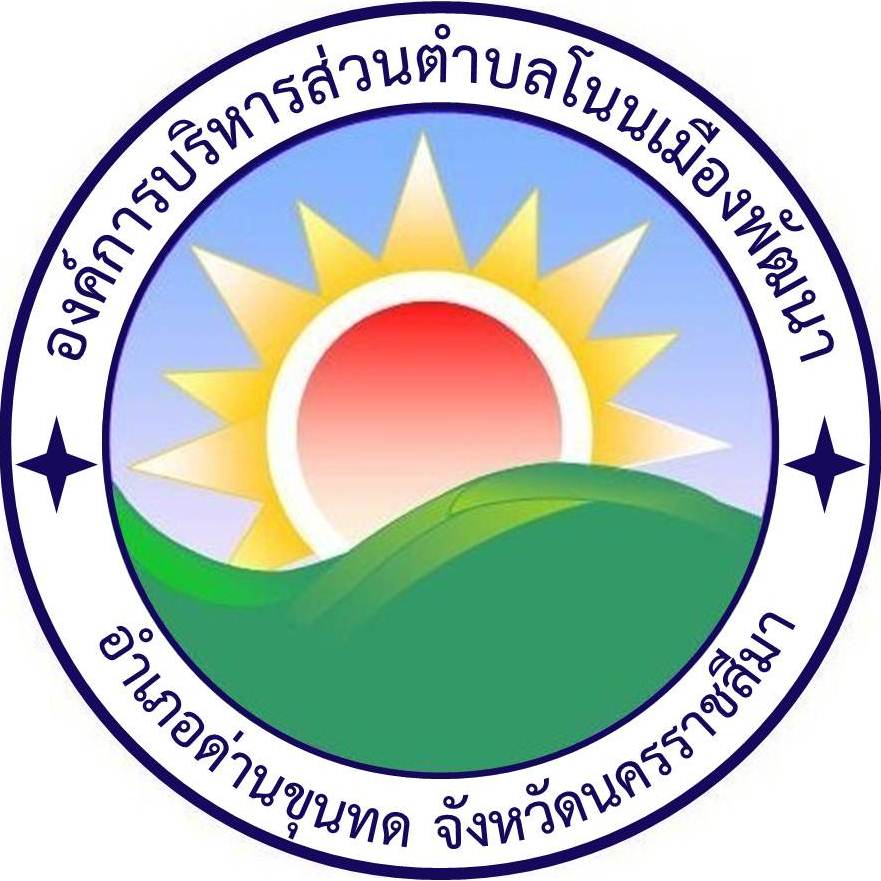 การจัดทำรายงานติดตามประเมินผลการควบคุมภายในประจำปีงบประมาณ  ๒๕๖๑องค์การบริหารส่วนตำบลโนนเมืองพัฒนาตามพระราชบัญญัติวินัยการเงินการคลังของรัฐพ.ศ.๒๕๖๑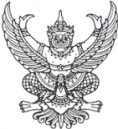 บันทึกข้อความส่วนราชการ  สำนักปลัด  อบต.โนนเมืองพัฒนา       	โทร    ๐๔๔-๐๐๑๑๔๖                   	          ที่     นม ๙๑๖๐๑/    - 			.......    วันที่   ๑๔   เดือน  พฤศจิกายน  พ.ศ.๒๕๖๑ 	เรื่อง    ให้ดำเนินการติดตามและประเมินระบบควบคุมภายใน ประจำปี  ๒๕๖๑			เรียน    ปลัดองค์การบริหารส่วนตำบล/หัวหน้าสำนักปลัด/ผู้อำนวยการกอง/ผู้ตรวจสอบภายในอาศัยอำนาจตามความในมาตรา ๗๙ แห่งพระราชบัญญัติวินัยการเงินการคลังของรัฐ พ.ศ. ๒๕๖๑   ให้หน่วยของรัฐจัดให้มีการตรวจสอบภายใน การควบคุมภายในและการบริหารจัดการความเสี่ยง โดยให้ถือปฏิบัติตามมาตรฐานและหลักเกณฑ์ที่กระทรวงการคลังกำหนด ซึ่งหลักเกณฑ์นี้เรียกว่า “หลักเกณฑ์กระทรวงการคลังว่าด้วยมาตรฐานและหลักเกณฑ์ปฏิบัติการควบคุมภายในสำหรับหน่วยงานของรัฐ พ.ศ. ๒๕๖๑”		เพื่อให้การรายงานการติดตามประเมินผลการควบคุมภายใน ตามประกาศนโยบายควบคุมภายในขององค์การบริหารส่วนตำบลโนนเมืองพัฒนา  ลงวันที่ ๓๐ กันยายน พ.ศ. ๒๕๖๑ ประกาศนโยบายบริหารความเสี่ยง ลงวันที่ ๓๐  กันยายน  พ.ศ.๒๕๖๑ และหนังสือกระทรวงการคลัง ด่วนมาก ที่  กค  ๐๔๐๙.๓/ว๑๐๕  ลงวันที่  ๕  ตุลาคม  พ.ศ.๒๕๖๑ เรื่อง หลักเกณฑ์กระทรวงการคลังว่าด้วยมาตรฐานและหลักเกณฑ์ปฏิบัติการควบคุมภายในสำหรับหน่วยงานของรัฐ พ.ศ.๒๕๖๑ ข้อ ๔  จึงกำหนดแนวทางการดำเนินงานการติดตามประเมินผลการควบคุมภายในขององค์การบริหารส่วนตำบลโนนเมืองพัฒนาโดยดำเนินการ ดังนี้ระดับองค์กร  (อปท.) และระดับหน่วยงานย่อย  ประชุมและแต่งตั้งคณะกรรมการ เพื่อกำหนดแนวทางรวบรวมกลั่นกรองประเมินการควบคุมภายในตามหลักเกณฑ์ ข้อ ๕ให้ทุกสำนัก/กองแต่งตั้งคณะกรรมการฯสำรวจวิเคราะห์ภารกิจตามโครงสร้างของฝ่าย/งานปรับปรุงคำสั่งแบ่งงานให้เป็นปัจจุบัน ประเมินจุดอ่อน และบริหารความเสี่ยง  เพื่อให้เกิดประสิทธิผล  และดำเนินการเป็นไปอย่างมีประสิทธิภาพ  บรรลุวัตถุประสงค์ของการควบคุมภายใน ตามแบบ ปค.๔,    ปค.๕ , ภาคผนวก ก, ภาคผนวก  ข  และรวบรวมแบบรายงานฯ ดังกล่าว  ส่งเลขานุการระดับองค์กร  (Center)  ภายใน  วันที่  ๓๐  พฤศจิกายน  พ.ศ.๒๕๖๑ให้เลขานุการคณะทำงานฯ  รวบรวมรายงานการติดตามประเมินผลการควบคุมภายในของทุกสำนัก/กอง  ในรูปแบบขององค์กร  ตามแบบ ปค.๔,ปค.๕   และรวบรวมเอกสารดังกล่าวส่งมาผู้ตรวจสอบภายใน เพื่อจัดทำตามแบบ ปค.๖  ภายใน  วันที่  ๑๔  ธันวาคม พ.ศ. ๒๕๖๑เมื่อผู้ตรวจสอบภายในทำการสอบทานแล้วเสร็จพร้อมรวบรวมเอกสารดังกล่าวให้เลขาองค์กร เพื่อจัดทำหนังสือรับรองการประเมินผลการควบคุมภายใน (ระดับหน่วยงานของรัฐ) ตามแบบ ปค.๑   ภายใน วันที่  ๓๑  ธันวาคม พ.ศ.๒๕๖๑  และรายงานให้ผู้กำกับดูแล (นายอำเภอ)  ทราบต่อไป	จึงเรียนมาเพื่อทราบและถือปฏิบัติ				       (นายเติม   พันชนะ)			    นายกองค์การบริหารส่วนตำบลโนนเมืองพัฒนา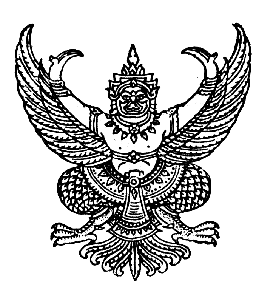 บันทึกข้อความส่วนราชการ  งานวิเคราะห์ฯ สำนักปลัด	                           โทร    ๐๔๔-๐๐๑๑๔๖	          ที่     	นม ๙๑๖๐๑/ -        			วันที่   ๑๔   เดือน  ธันวาคม  พ.ศ.๒๕๖๑ 	เรื่อง    รายงานการติดตามและประเมินระบบควบคุมภายใน ประจำปี พ.ศ.๒๕๖๑                	เรียน  	หน่วยตรวจสอบภายในองค์การบริหารส่วนตำบลโนนเมืองพัฒนาเรื่องเดิม		ตามบันทึกข้อความที่ นม ๙๑๖๐๑/- ลงวันที่  ๑๔  พฤศจิกายน  พ.ศ.๒๕๖๑  จากนายกองค์การบริหารส่วนตำบลโนนเมืองพัฒนา  ได้แจ้งให้ สำนัก/กอง  ดำเนินการติดตามประเมินผลการควบคุมภายใน ตามหนังสือกระทรวงการคลัง ด่วนมาก ที่ กค ๐๔๐๙.๓/ว.๐๑๕    ลงวันที่  ๕ ตุลาคม  พ.ศ.๒๕๖๑ เรื่อง หลักเกณฑ์กระทรวงการคลังว่าด้วยมาตรฐานและหลักเกณฑ์ปฏิบัติการควบคุมภายในสำหรับหน่วยงานของรัฐ  พ.ศ. ๒๕๖๑  ข้อ ๔  ระยะเวลาการดำเนินงานสิ้นสุดประจำปีงบประมาณ พ.ศ.๒๕๖๑ นั้น		ข้อเท็จจริง		เลขาระดับองค์กร ได้ดำเนินการติดตามประเมินผลการติดตามประเมินผลการควบคุมภายในตามหนังสือกระทรวงการคลัง ด่วนมาก ที่ กค ๐๔๐๙.๓/ว.๐๑๕    ลงวันที่  ๕ ตุลาคม  พ.ศ.๒๕๖๑    เรื่อง หลักเกณฑ์กระทรวงการคลังว่าด้วยมาตรฐานและหลักเกณฑ์ปฏิบัติการควบคุมภายในสำหรับหน่วยงานของรัฐ พ.ศ. ๒๕๖๑ ข้อ ๔  เสร็จเรียบร้อยแล้ว		ข้อเสนอแนะ/ข้อพิจารณา		ขอเสนอรายงานการติดตามประเมินผลการควบคุมภายในให้กับหน่วยตรวจสอบภายใน เพื่อดำเนินการในส่วนที่เกี่ยวข้องต่อไป		จึงเรียนมาเพื่อโปรดทราบและพิจารณา			           				(นางนารีนาท  แก้วกลัด)                                            ตำแหน่ง นักวิเคราะห์นโยบายและแผน (นางสาวธัญชนก  สมณชื่น)                                       					                     ตำแหน่ง หัวหน้าสำนักปลัด- ๒–ข้อพิจารณา.......................................................................................................................................................................................................................................................................................................................สิบเอก				(ยุทธภูมิ     ขันทอง)		   ปลัดองค์การบริหารส่วนตำบลโนนเมืองพัฒนาข้อพิจารณา.......................................................................................................................................................................................................................................................................................................................				     (นายเติม   พันชนะ)			 นายกองค์การบริหารส่วนตำบลโนนเมืองพัฒนาที่  นม ๙๑๖๐๑/	                                           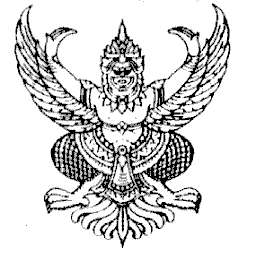     ธันวาคม  ๒๕๖๑เรื่อง  	รายงานติดตามประเมินผลการควบคุมภายในตามพระราชบัญญัติวินัยการเงินการคลังของรัฐ พ.ศ. ๒๕๖๑เรียน 	นายอำเภอด่านขุนทดสิ่งที่ส่งมาด้วย 	รายงานการติดตามประเมินผลการควบคุมภายใน ตามพระราชบัญญัติวินัยการเงินการคลังของรัฐ พ.ศ. ๒๕๖๑ ประจำปีงบประมาณ พ.ศ. ๒๕๖๑  จำนวน ๑ เล่ม		ตามพระราชบัญญัติวินัยการเงินการคลัง พ.ศ. ๒๕๖๑ มาตรา ๗๙ กำหนดให้หน่วยงานของรัฐจัดให้มีการตรวจสอบภายใน การควบคุมภายในและการบริหารจัดการความเสี่ยง โดยให้ถือปฏิบัติตามมาตรฐานและหลักเกณฑ์ที่กระทรวงการคลังกำหนด สำหรับงวดตั้งแต่วันที่ ๑ ตุลาคม ๒๕๖๐  ถึงวันที่ ๓๐ กันยายน ๒๕๖๑ แล้วรายงานให้ผู้กำกับดูแลทราบภายใน ๙๐ วัน นับจากสิ้นปีงบประมาณ นั้น		บัดนี้ องค์การบริหารส่วนตำบลโนนเมืองพัฒนา ขอส่งรายงานการติดตามประเมินผลการควบคุมภายใน ตามพระราชบัญญัติวินัยการเงินการคลัง พ.ศ.๒๕๖๑ ปีงบประมาณ พ.ศ. ๒๕๖๑ รายละเอียดปรากฏตามสิ่งที่ส่งมาด้วยแล้วจึงเรียนมาเพื่อโปรดทราบ ขอแสดงความนับถือ 	       	         	        (นายเติม   พันชนะ)                                                นายกองค์การบริหารส่วนตำบลโนนเมืองพัฒนา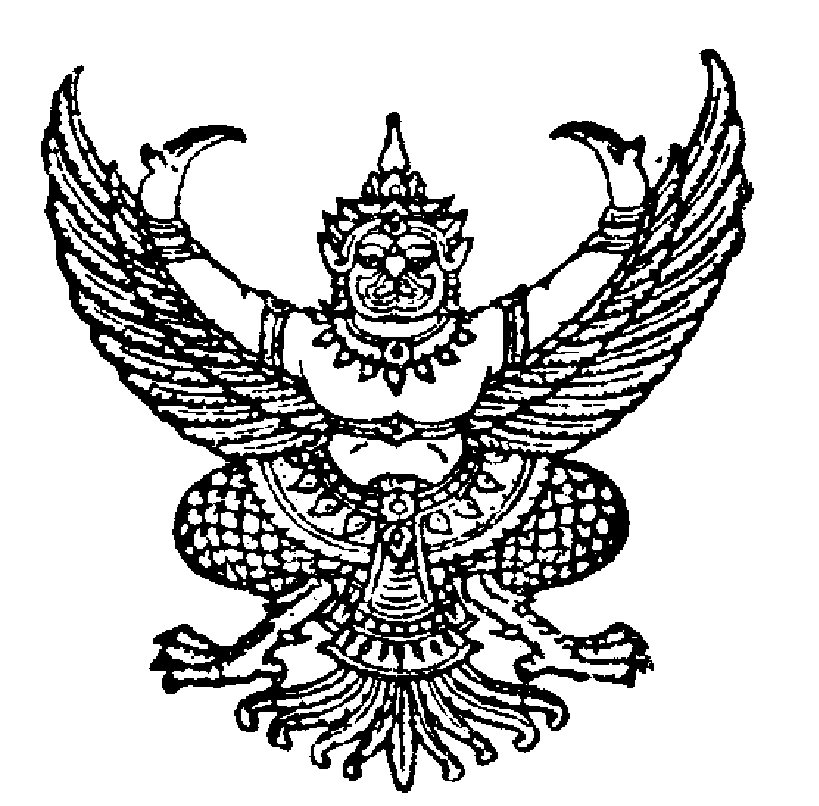 คำสั่งองค์การบริหารส่วนตำบลโนนเมืองพัฒนาที่   ๕๔๖ /๒๕๖๑เรื่อง แต่งตั้งคณะกรรมการติดตามประเมินผลระบบการบควบคุมภายในองค์การบริหารส่วนตำบลโนนเมืองพัฒนา  ประจำปีงบประมาณ ๒๕๖๒                                       -------------------------------------------------------------		อาศัยอำนาจตามพระราชบัญญัติวินัยการเงินการคลังของรัฐ  พ.ศ. ๒๕๖๑ มาตรา ๗๙ บัญญัติให้หน่วยงานของรัฐจัดให้มีการตรวจสอบภายใน การควบคุมภายใน และการบริหารจัดการความเสี่ยง โดยให้ถือปฏิบัติตามมาตรฐานและหลักเกณฑ์ที่กระทรวงการคลังกำหนด เพื่อให้ระบบการควบคุมภายในเป็นไปอย่างต่อเนื่อง และเพื่อให้เกิดความเชื่อมั่นอย่างสมเหตุสมผล บรรลุวัตถุประสงค์ด้านการดำเนินงาน ด้านการรายงาน และด้านการปฏิบัติตามกฎหมาย ระเบียบและข้อบังคับ ตามหลักเกณฑ์ปฏิบัติการควบคุมภายในสำหรับหน่วยงานของรัฐที่กระทรวงการคลังกำหนด นั้น 		เพื่อให้ระบบควบคุมภายในที่ได้กำหนดไว้มีการนำไปปฏิบัติให้เกิดประสิทธิผล ดำเนินการด้วยความเรียบร้อยถูกต้องตามมาตรฐานและหลักเกณฑ์ปฏิบัติการควบคุมภายในสำหรับหน่วยงานของรัฐ พ.ศ. ๒๕๖๑ และเกิดประโยชน์สูงสุดในการบริหารจัดการ จึงขอแต่งตั้งคณะกรรมการประเมินผลการควบคุมภายใน ขององค์การบริหารส่วนตำบลโนนเมืองพัฒนา ดังต่อไปนี้ ๑.  	สิบเอกยุทธภูมิ   ขันทอง	  	ปลัดองค์การบริหารส่วนตำบล     ประธานกรรมการ๒.  	นางสาวธัญชนก  สมณชื่น		หัวหน้าสำนักปลัด	          กรรมการ๓.  	นางรำเพย	ชัยสิทธิ์		ผู้อำนวยการกองคลัง		กรรมการ๔.  	นายธนกฤต	บวกขุนทด	ผู้อำนวยการกองช่าง		กรรมการ๕.  	นางนารีนาท  	แก้วกลัด	นักวิเคราะห์นโยบายและแผน      กรรมการ/เลขานุการ	ให้คณะกรรมการฯ มีหน้าที่ อำนวยการในการประเมินผลการควบคุมภายใน กำหนดแนวทางการประเมินผลการควบคุมภายใน ในภาพรวมขององค์การบริหารส่วนตำบลรวบรวม พิจารณากลั่นกรอง และสรุปผลการประเมินการควบคุมภายใน ในภาพรวมขององค์บริหารส่วนตำบลประสานงานการประเมินผลการควบคุมภายในกับหน่วยงานภายในที่สังกัดจัดทำรายงานการประเมินผลการควบคุมภายในระดับหน่วยงานของรัฐ (อบต.)ให้คณะกรรมการฯ ขององค์การบริหารส่วนตำบลโนนเมืองพัฒนา  เสนอรายงานการประเมินผลการควบคุมภายในต่อนายกองค์การบริหารส่วนตำบลโนนเมืองพัฒนา  เพื่อพิจารณาลงนาม และจัดส่งให้นายอำเภอ ภายใน ๙๐ วัน นับแต่วันสิ้นปีงบประมาณการจัดทำรายงานการประเมินผลการควบคุมภายในตามหลักเกณฑ์ปฏิบัติการควบคุมภายในขององค์การบริหารส่วนตำบลโนนเมืองพัฒนา ให้ใช้รูปแบบรายงานการประเมินผลการควบคุมภายใน ดังต่อไปนี้/๑….-๒-แบบหนังสือรับรองการประเมินผลการควบคุมภายใน (ระดับหน่วยงานของรัฐ) (แบบ ปค.๑) เป็นหนังสือรับรองการประเมินผลการควบคุมภายในสำหรับหน่วยงานของรัฐตามหลักเกณฑ์ปฏิบัติการควบคุมภายในสำหรับหน่วยงาของรัฐ ข้อ ๙  และข้อ ๑๐ วรรคสามรายงานการประเมินองค์ประกอบของการควบคุมภายใน (แบบ ปค.๔) เป็นแบบรายงานการประเมินองค์ประกอบของการควบคุมภายในสำหรับหน่วยงานของรัฐรายงานการประเมินผลการควบคุมภายใน (แบบ ปค.๕) เป็นรายงานการประเมินผลการควบคุมภายในสำหรับหน่วยงานของรัฐรายงานการสอบทานการประเมินผลการควบคุมภายในของผู้ตรวจสอบภายใน (แบบ ปค. ๖) เป็นแบบรายงานการสอบทานการประเมินผลการควบคุมภายในของผู้ตรวจสอบภายในสำหรับหน่วยงานของรัฐ	๕.  ให้เลขานุการคณะกรรมาการฯ  ติดตามเร่งรัด สำนัก/กอง จัดส่งรายงานฯ  ตามกำหนดโดยเคร่งครัด กรณีมีปัญหาอุปสรรค ให้รายงานปลัดองค์การบริหารส่วนตำบล    ทราบโดยด่วน	๖.  ให้คณะกรรมการฯ เป็นผู้ดำเนินประสานการดำเนินงานเป็นที่ปรึกษา เสนอแนะรายงานการติดตามประเมินระบบการควบคุมภายในแก่สำนัก/กอง เพื่อให้เกิดผลสัมฤทธิ์อย่างเป็นรูปธรรม 		ทั้งนี้  ตั้งแต่วันที่  ๑  ตุลาคม  พ.ศ.๒๕๖๑  เป็นต้นไปสั่ง  ณ  วันที่  ๒๔  ธันวาคม  พ.ศ.  ๒๕๖๑ (นายเติม  พันชนะ)  นายกองค์การบริหารส่วนตำบลโนนเมืองพัฒนาคำสั่งองค์การบริหารส่วนตำบลโนนเมืองพัฒนาที่  ๕๔๗ /๒๕๖๑เรื่อง  แต่งตั้งคณะกรรมการติดตามประเมินผลระบบควบคุมภายในสำนักปลัด องค์การบริหารส่วนตำบลโนนเมืองพัฒนาโนนเมืองพัฒนา ประจำปีงบประมาณ  ๒๕๖๒                                              -------------------------------------------		อาศัยอำนาจตามพระราชบัญญัติวินัยการเงินการคลังของรัฐ  พ.ศ. ๒๕๖๑ มาตรา ๗๙ บัญญัติให้หน่วยงานของรัฐจัดให้มีการตรวจสอบภายใน การควบคุมภายใน และการบริหารจัดการความเสี่ยง โดยให้ถือปฏิบัติตามมาตรฐานและหลักเกณฑ์ที่กระทรวงการคลังกำหนด เพื่อให้ระบบการควบคุมภายในเป็นไปอย่างต่อเนื่อง และเพื่อให้เกิดความเชื่อมั่นอย่างสมเหตุสมผล บรรลุวัตถุประสงค์ด้านการดำเนินงาน ด้านการรายงาน และด้านการปฏิบัติตามกฎหมาย ระเบียบและข้อบังคับ ตามหลักเกณฑ์ปฏิบัติการควบคุมภายในสำหรับหน่วยงานของรัฐที่กระทรวงการคลังกำหนด รายงานผู้กำกับดูแล ภายใน ๙๐  วันหลังจากสิ้นปีงบประมาณ นั้นเพื่อให้ระบบควบคุมภายในที่ได้กำหนดไว้มีการนำไปปฏิบัติให้เกิดประสิทธิผล ดำเนินการด้วยความเรียบร้อยถูกต้องตามมาตรฐานและหลักเกณฑ์ปฏิบัติการควบคุมภายในสำหรับหน่วยงานของรัฐ พ.ศ. ๒๕๖๑ และเกิดประโยชน์สูงสุดในการบริหารจัดการ จึงขอแต่งตั้งคณะกรรมการติดตามประเมินผลการควบคุมภายในสำนักปลัด องค์การบริหารส่วนตำบลโนนเมืองพัฒนา ดังต่อไปนี้  	(๑)  	นางสาวธัญชนก  สมณชื่น		หัวหน้าสำนักปลัด 		ประธานกรรมการ(๒)  	นางนารีนาท  	แก้วกลัด	นักวิเคราะห์นโยบายและแผน	กรรมการ(๓)  	นางประภาพร  	วิชัย		นักทรัพยากรบุคคล		กรรมการ(๔)  	นายยุธยา  	กุลภา		นักจัดการงานทั่วไป		กรรมการ(๕)  	นายอาณัติ  	ประทุมวงษ์	เจ้าพนักงานธุรการ		กรรมการ/เลขานุการ		โดยให้คณะกรรมการติดตามประเมินผลระบบควบคุมภายใน รายงานผลการติดตามประเมินผลระบบการควบคุมภายในของสำนักปลัด  แล้วจัดส่งรายงานให้หัวหน้าสำนักปลัดทราบ เพื่อรายงานคณะกรรมการติดตามประเมินผลระบบการควบคุมภายในขององค์การบริหารส่วนตำบลโนนเมืองพัฒนา  และให้ดำเนินการติดตามประเมินระบบการควบคุมภายในอย่างต่อเนื่อง และบรรลุวัตถุประสงค์ ในการปฏิบัติตามอำนาจหน้าที่และภารกิจขององค์การบริหารส่วนตำบลโนนเมืองพัฒนา ต่อไป		ทั้งนี้  ตั้งแต่วันที่  ๑  ตุลาคม  พ.ศ.๒๕๖๑  เป็นต้นไปสั่ง  ณ  วันที่  ๒๔  ธันวาคม  พ.ศ.  ๒๕๖๑ (นายเติม   พันชนะ)  นายกองค์การบริหารส่วนตำบลโนนเมืองพัฒนาคำสั่งองค์การบริหารส่วนตำบลโนนเมืองพัฒนาที่  ๕๔๘ /๒๕๖๑เรื่อง  แต่งตั้งคณะกรรมการติดตามประเมินผลระบบควบคุมภายในกองคลัง องค์การบริหารส่วนตำบลโนนเมืองพัฒนา  ประจำปีงบประมาณ  ๒๕๖๒                                              -------------------------------------------		อาศัยอำนาจตามพระราชบัญญัติวินัยการเงินการคลังของรัฐ  พ.ศ. ๒๕๖๑ มาตรา ๗๙ บัญญัติให้หน่วยงานของรัฐจัดให้มีการตรวจสอบภายใน การควบคุมภายใน และการบริหารจัดการความเสี่ยง โดยให้ถือปฏิบัติตามมาตรฐานและหลักเกณฑ์ที่กระทรวงการคลังกำหนด เพื่อให้ระบบการควบคุมภายในเป็นไปอย่างต่อเนื่อง และเพื่อให้เกิดความเชื่อมั่นอย่างสมเหตุสมผล บรรลุวัตถุประสงค์ด้านการดำเนินงาน ด้านการรายงาน และด้านการปฏิบัติตามกฎหมาย ระเบียบและข้อบังคับ ตามหลักเกณฑ์ปฏิบัติการควบคุมภายในสำหรับหน่วยงานของรัฐที่กระทรวงการคลังกำหนด รายงานผู้กำกับดูแล ภายใน ๙๐ วันหลังจากสิ้นปีงบประมาณ นั้นเพื่อให้ระบบควบคุมภายในที่ได้กำหนดไว้มีการนำไปปฏิบัติให้เกิดประสิทธิผล ดำเนินการด้วยความเรียบร้อยถูกต้องตามมาตรฐานและหลักเกณฑ์ปฏิบัติการควบคุมภายในสำหรับหน่วยงานของรัฐ พ.ศ. ๒๕๖๑ และเกิดประโยชน์สูงสุดในการบริหารจัดการ จึงขอแต่งตั้งคณะกรรมการติดตามประเมินผลการควบคุมภายในกองคลัง องค์การบริหารส่วนตำบลโนนเมืองพัฒนา ดังต่อไปนี้  	(1)  	นางรำเพย  ชัยสิทธิ์		ผู้อำนวยการกองคลัง		ประธานกรรมการ(2)  	นางสาวปราณี   พุทธสติ		เจ้าหน้าที่การเงินและบัญชี       	กรรมการ(3)  	นางภัณฑิลา  กรึงพุทรา		เจ้าพนักงานจัดเก็บรายได้ชำนาญงาน กรรมการ/เลขานุการ		โดยให้คณะกรรมการติดตามประเมินผลระบบควบคุมภายใน รายงานผลการติดตามประเมินผลระบบการควบคุมภายในของกองคลัง  แล้วจัดส่งรายงานให้ผู้อำนวยการกองคลังทราบ เพื่อรายงานคณะกรรมการติดตามประเมินผลระบบการควบคุมภายในขององค์การบริหารส่วนตำบลโนนเมืองพัฒนา และให้ดำเนินการติดตามประเมินระบบการควบคุมภายในอย่างต่อเนื่อง และบรรลุวัตถุประสงค์ ในการปฏิบัติตามอำนาจหน้าที่และภารกิจขององค์การบริหารส่วนตำบลโนนเมืองพัฒนา ต่อไป		ทั้งนี้  ตั้งแต่วันที่  ๑  ตุลาคม  พ.ศ.๒๕๖๑  เป็นต้นไปสั่ง  ณ  วันที่  ๒๔  ธันวาคม  พ.ศ.  ๒๕๖๑ (นายเติม   พันชนะ)  นายกองค์การบริหารส่วนตำบลโนนเมืองพัฒนาคำสั่งองค์การบริหารส่วนตำบลโนนเมืองพัฒนาที่ ๕๔๙ /๒๕๖๑เรื่อง  แต่งตั้งคณะกรรมการติดตามประเมินผลระบบควบคุมภายในกองช่าง องค์การบริหารส่วนตำบลโนนเมืองพัฒนา  ประจำปีงบประมาณ  ๒๕๖๒                                             --------------------------------------------		อาศัยอำนาจตามพระราชบัญญัติวินัยการเงินการคลังของรัฐ  พ.ศ. ๒๕๖๑ มาตรา ๗๙ บัญญัติให้หน่วยงานของรัฐจัดให้มีการตรวจสอบภายใน การควบคุมภายใน และการบริหารจัดการความเสี่ยง โดยให้ถือปฏิบัติตามมาตรฐานและหลักเกณฑ์ที่กระทรวงการคลังกำหนด เพื่อให้ระบบการควบคุมภายในเป็นไปอย่างต่อเนื่อง และเพื่อให้เกิดความเชื่อมั่นอย่างสมเหตุสมผล บรรลุวัตถุประสงค์ด้านการดำเนินงาน ด้านการรายงาน และด้านการปฏิบัติตามกฎหมาย ระเบียบและข้อบังคับ ตามหลักเกณฑ์ปฏิบัติการควบคุมภายในสำหรับหน่วยงานของรัฐที่กระทรวงการคลังกำหนด รายงานผู้กำกับดูแล ภายใน ๙๐  วันหลังจากสิ้นปีงบประมาณ นั้นเพื่อให้ระบบควบคุมภายในที่ได้กำหนดไว้มีการนำไปปฏิบัติให้เกิดประสิทธิผล ดำเนินการด้วยความเรียบร้อยถูกต้องตามมาตรฐานและหลักเกณฑ์ปฏิบัติการควบคุมภายในสำหรับหน่วยงานของรัฐ พ.ศ. ๒๕๖๑ และเกิดประโยชน์สูงสุดในการบริหารจัดการ จึงขอแต่งตั้งคณะกรรมการติดตามประเมินผลการควบคุมภายในกองช่าง องค์การบริหารส่วนตำบลโนนเมืองพัฒนา ดังต่อไปนี้  	(๑)  	นายธนกฤต	บวกขุนทด		ผู้อำนวยการกองช่าง	ประธานกรรมการ(๒)  	นางแพรวนภา	กุลภา			ผู้ช่วยเจ้าพนักงานธุรการ	กรรมการ/เลขานุการ		โดยให้คณะกรรมการติดตามประเมินผลระบบควบคุมภายใน รายงานผลการติดตามประเมินผลระบบการควบคุมภายในของกองช่าง  แล้วจัดส่งรายงานให้ผู้อำนวยการกองช่างทราบ เพื่อรายงานคณะกรรมการติดตามประเมินผลระบบการควบคุมภายในขององค์การบริหารส่วนตำบลโนนเมืองพัฒนา และให้ดำเนินการติดตามประเมินระบบการควบคุมภายในอย่างต่อเนื่อง และบรรลุวัตถุประสงค์ ในการปฏิบัติตามอำนาจหน้าที่และภารกิจขององค์การบริหารส่วนตำบลโนนเมืองพัฒนา ต่อไป		ทั้งนี้  ตั้งแต่วันที่  ๑  ตุลาคม  พ.ศ.๒๕๖๑  เป็นต้นไปสั่ง  ณ  วันที่  ๒๔  ธันวาคม  พ.ศ.  ๒๕๖๑ (นายเติม   พันชนะ)  นายกองค์การบริหารส่วนตำบลโนนเมืองพัฒนาคำสั่งองค์การบริหารส่วนตำบลโนนเมืองพัฒนาที่  ๕๕๐  /๒๕๖๑เรื่อง  แต่งตั้งคณะกรรมการติดตามประเมินผลระบบควบคุมภายในกองการศึกษาฯ องค์การบริหารส่วนตำบลโนนเมืองพัฒนา  ประจำปีงบประมาณ  ๒๕๖๒--------------------------------------------		อาศัยอำนาจตามพระราชบัญญัติวินัยการเงินการคลังของรัฐ  พ.ศ. ๒๕๖๑ มาตรา ๗๙ บัญญัติให้หน่วยงานของรัฐจัดให้มีการตรวจสอบภายใน การควบคุมภายใน และการบริหารจัดการความเสี่ยง โดยให้ถือปฏิบัติตามมาตรฐานและหลักเกณฑ์ที่กระทรวงการคลังกำหนด เพื่อให้ระบบการควบคุมภายในเป็นไปอย่างต่อเนื่อง และเพื่อให้เกิดความเชื่อมั่นอย่างสมเหตุสมผล บรรลุวัตถุประสงค์ด้านการดำเนินงาน ด้านการรายงาน และด้านการปฏิบัติตามกฎหมาย ระเบียบและข้อบังคับ ตามหลักเกณฑ์ปฏิบัติการควบคุมภายในสำหรับหน่วยงานของรัฐที่กระทรวงการคลังกำหนด รายงานผู้กำกับดูแล ภายใน ๙๐ วันหลังจากสิ้นปีงบประมาณ นั้นเพื่อให้ระบบควบคุมภายในที่ได้กำหนดไว้มีการนำไปปฏิบัติให้เกิดประสิทธิผล ดำเนินการด้วยความเรียบร้อยถูกต้องตามมาตรฐานและหลักเกณฑ์ปฏิบัติการควบคุมภายในสำหรับหน่วยงานของรัฐ พ.ศ. ๒๕๖๑ และเกิดประโยชน์สูงสุดในการบริหารจัดการ จึงขอแต่งตั้งคณะกรรมการติดตามประเมินผลการควบคุมภายในกองการศึกษา องค์การบริหารส่วนตำบลโนนเมืองพัฒนา ดังต่อไปนี้  	(1)  	สิบเอกยุทธภูมิ  ขันทอง 		ปลัดองค์การบริหารส่วนตำบล	      ประธานกรรมการรักษาราชการแทนผู้อำนวยการกองการศึกษาฯ	(2)  	นางสาวจิราวรรณ  พันชนะ	ผู้ช่วยนักวิชาการศึกษา		      กรรมการ(3)  	นางสาวมะลิวรรณ  ทองนาค	ผู้ช่วยเจ้าพนักงานธุรการ		     กรรมการ/เลขานุการ		โดยให้คณะกรรมการติดตามประเมินผลระบบควบคุมภายใน รายงานผลการติดตามประเมินผลระบบการควบคุมภายในของกองการศึกษาฯ  แล้วจัดส่งรายงานให้ผู้อำนวยการกองการศึกษาฯ ทราบ เพื่อรายงานคณะกรรมการติดตามประเมินผลระบบการควบคุมภายในขององค์การบริหารส่วนตำบลโนนเมืองพัฒนา และให้ดำเนินการติดตามประเมินระบบการควบคุมภายในอย่างต่อเนื่อง และบรรลุวัตถุประสงค์ ในการปฏิบัติตามอำนาจหน้าที่และภารกิจขององค์การบริหารส่วนตำบลโนนเมืองพัฒนา ต่อไป		ทั้งนี้  ตั้งแต่วันที่  ๑  ตุลาคม  พ.ศ.๒๕๖๑  เป็นต้นไปสั่ง  ณ  วันที่  ๒๔  ธันวาคม  พ.ศ.  ๒๕๖๑ (นายเติม   พันชนะ)  นายกองค์การบริหารส่วนตำบลโนนเมืองพัฒนา	บันทึกข้อความ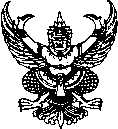 ส่วนราชการ   หน่วยตรวจสอบภายใน  องค์การบริหารส่วนตำบลโนนเมืองพัฒนา                                   ที่   นม  ๙๑๖๐๑/-            	  วันที่  ๑๔   พฤศจิกายน  ๒๕๖๑         เรื่อง   การรายงานติดตามประเมินผลระบบการควบคุมภายใน ตามพระราชบัญญัติวินัยการเงินการคลังของรัฐ          พ.ศ. ๒๕๖๑  ประจำปีงบประมาณ พ.ศ. ๒๕๖๑เรียน	หัวหน้าสำนักปลัด/ผู้อำนวยการกองทุกกอง		ตามพระราชบัญญัติวินัยการเงินการคลังของรัฐ  พ.ศ. ๒๕๖๑ มาตรา ๗๙ บัญญัติให้หน่วยงานของรัฐจัดให้มีการตรวจสอบภายใน การควบคุมภายใน และการบริหารจัดการความเสี่ยง โดยให้ถือปฏิบัติตามมาตรฐานและหลักเกณฑ์ที่กระทรวงการคลังกำหนด เพื่อให้ระบบการควบคุมภายในเป็นไปอย่างต่อเนื่อง และเพื่อให้เกิดความเชื่อมั่นอย่างสมเหตุสมผล และบรรลุวัตถุประสงค์ด้านการดำเนินงาน ด้านการรายงาน และด้านการปฏิบัติตามกฎหมาย ระเบียบและข้อบังคับ ตามหลักเกณฑ์ปฏิบัติการควบคุมภายในสำหรับหน่วยงานของรัฐที่กระทรวงการคลังกำหนด และให้รายงานผู้กำกับดูแล ภายใน ๙๐ วันหลังจากสิ้นปีงบประมาณ นั้น ซึ่งองค์การบริหารส่วนตำบลโนนเมืองพัฒนา ได้แต่งตั้งคณะกรรมการติดตามประเมินผลระบบการควบคุมภายใน ประจำปีงบประมาณ ๒๕๖๑ ไว้แล้วนั้น 		สำหรับงวดปีงบประมาณ ๒๕๖๑ จะเป็นการติดตามประเมินความเพียงพอ และความมีประสิทธิภาพของระบบการควบคุมภายในที่ได้จัดทำไว้แล้วของปีงบประมาณที่ผ่านมา ดังนั้น จึงขอให้สำนัก/กอง ดำเนินการดังนี้ปรับปรุงคำสั่งแบ่งงานภายในสำนัก/กอง ให้ชัดเจนปรับปรุงคำสั่งแต่งตั้งคณะกรรมการติดตามประเมินผลระบบควบคุมภายใน ของสำนัก/กอง และระดับองค์กรรายงานการประเมินองค์ประกอบของการควบคุมภายใน (แบบ ปค.๔) เป็นแบบรายงานการประเมินองค์ประกอบของการควบคุมภายในสำหรับหน่วยงานของรัฐรายงานการประเมินผลการควบคุมภายใน (แบบ ปค.๕) เป็นแบบรายงานการประเมินผลการควบคุมภายในสำหรับหน่วยงานของรัฐ  ภายในวันที่ ๓๐ พฤศจิกายน ๒๕๖๑ สำหรับองค์กร ให้รายงานติดตามประเมินผลระบบควบคุมภายใน ตามแบบฟอร์มที่กรมบัญชีกลาง กำหนด ได้แก่ แบบ ปค.๑, ปค.๔, ปค.๕ แล้วรวบรวมรายงานฯ ดังกล่าว เสนอนายกองค์การบริหารส่วนตำบล และรายงาน ปค.๑ ให้ผู้กำกับดูแล ภายในเวลาที่กำหนด ต่อไปจึงเรียนมาเพื่อโปรดทราบและถือปฏิบัติโดยเคร่งครัด(นางนารีนาท   แก้วกลัด)นักวิเคราะห์นโยบายและแผนชำนาญการ-๒-เพื่อทราบและพิจารณา(นางสาวธัญชนก  สมณชื่น)หัวหน้าสำนักปลัด- เห็นควรตามเสนอ   สิบเอก                (ยุทธภูมิ   ขันทอง)ปลัดองค์การบริหารส่วนตำบลโนนเมืองพัฒนา                                                            - พิจารณาแล้ว      (   ) อนุมัติ      (   ) ไม่อนุมัติ      						   	    (นายเติม  พันชนะ)                                                                                                  	นายกองค์การบริหารส่วนตำบลโนนเมืองพัฒนาหนังสือรับรองการประเมินผลการควบคุมภายใน(ระดับหน่วยงานของรัฐ)เรียน	นายอำเภอด่านขุนทดองค์การบริหารส่วนตำบลโนนเมืองพัฒนา   ได้ประเมินผลการควบคุมภายในของหน่วยงาน สำหรับปี สิ้นสุดวันที่ 30 กันยายน พ.ศ. 2561 ด้วยวิธีการที่ องค์การบริหารส่วนตำบลโนนเมืองพัฒนา  กำหนดซึ่งเป็นไปตามเกณฑ์กระทรวงการคลังว่าด้วยมาตรฐานและหลักเกณฑ์ปฏิบัติ การควบคุมภายในสำหรับหน่วยงานของรัฐ พ.ศ. 2561 โดยมีวัตถุประสงค์เพื่อให้ความมั่นใจอย่างสมเหตุสมผลว่า ภารกิจของหน่วยงานจะบรรลุวัตถุประสงค์ของการควบคุมภายในด้านการดำเนินงานที่มีประสิทธิผล ประสิทธิภาพ ด้านการรายงานที่เกี่ยวกับการเงิน และไม่ใช่การเงินที่เชื่อถือได้ ทันเวลา และโปร่งใส รวมทั้งด้านการปฏิบัติตามกฎหมาย ระเบียบ และข้อบังคับที่เกี่ยวข้องกับการดำเนินงาน		จากผลการประเมินดังกล่าว องค์การบริหารส่วนตำบลโนนเมืองพัฒนา เห็นว่า การควบคุมภายในของหน่วยงานมีความเพียงพอ ปฏิบัติตามอย่างต่อเนื่อง และเป็นไปตามหลักเกณฑ์กระทรวงการคลังว่าด้วยมาตรฐานและหลักเกณฑ์ปฏิบัติการควบคุมภายในสำหรับหน่วยงานของรัฐ พ.ศ. 2561 ภายใต้การกำกับดูแลของ นายอำเภอด่านขุนทด		อย่างไรก็ดี มีความเสี่ยงและได้กำหนดปรับปรุงการควบคุมภายใน ในปีงบประมาณหรือปีปฏิทินถัดไป สรุปได้ดังนี้		1. ความเสี่ยงที่มีอยู่ที่ต้องกำหนดปรับปรุงการควบคุมภายใน1.1 กิจกรรมด้านการจัดทำประชาคมการให้ประชาชนมีส่วนร่วมในการพัฒนา                                    ท้องถิ่น1.2 กิจกรรมด้านการลดปัญหาภาวะโลกร้อน1.3 กิจกรรมการป้องกันและช่วยเหลือประชาชนจากโรคติดต่อ  1.4 กิจกรรมป้องกันและแก้ไขปัญหายาเสพติด1.5 กิจกรรมด้านงานสารบรรณ1.6 กิจกรรมด้านการจัดเก็บรายได้1.๗ กิจกรรมงานการเงินและบัญชี	1.8 กิจกรรมด้านทะเบียนทรัพย์สินและพัสดุ1.9  กิจกรรมด้านงานซ่อมแซมไฟฟ้า    			1.10 กิจกรรมงานก่อสร้าง			1.11 กิจกรรมด้านงานบริหารการศึกษา  1.12 กิจกรรมด้านงานกิจการสถานศึกษา1.13 กิจกรรมการจ่ายเงินสงเคราะห์เพื่อการยังชีพสำหรับ ผู้สูงอายุ ผู้พิการ และ         ผู้ป่วยเอดส์ 		2. การปรับปรุงการควบคุมภายใน  2.1 กิจกรรมด้านการจัดทำประชาคมการให้ประชาชนมีส่วนร่วมในการพัฒนา                                    ท้องถิ่นประชุมชี้แจงผ่านกิจกรรมที่ลงพื้นที่ให้ประชาชนตระหนัก  เห็นความสำคัญ                                     ของการมีส่วนร่วมในการวางแผนพัฒนาท้องถิ่นสร้างแรงจูงใจในการเข้าร่วมจัดทำประชาคม     เช่น   การจับสลากรางวัล                                      สำหรับผู้มาร่วมกิจกรรม เป็นต้น2.2 กิจกรรมด้านการลดปัญหาภาวะโลกร้อน			1)  ตรวจสอบเส้นทางหรือพื้นที่ว่างเปล่าที่ควรจะปลูกต้นไม้ให้ร่มรื่นและทั่วถึง                           	2)  สร้างความตระหนักในการลดใช้พลังงานกับเจ้าหน้าที่อย่างต่อเนื่อง			3)  รณรงค์ให้ประชาชนลดใช้ถุงพลาสติก2.3 กิจกรรมการป้องกันและช่วยเหลือประชาชนจากโรคติดต่อ  1)  ส่งเสริม/อบรมปรับเปลี่ยนพฤติกรรมของประชาชนให้ปฏิบัติตามหลัก 5 ป.      	2)  จัดกิจกรรมประกวดหมู่บ้านรักษ์ความสะอาดเพื่อลดปริมาณลูกน้ำยุงลาย                                     อย่างต่อเนื่องสม่ำเสมอใช้แบบสอบทานการลดลงของการแพร่กระจายเชื้อในชุมชน      อัตราป่วย                                     อัตราการตาย2.4 กิจกรรมป้องกันและแก้ไขปัญหายาเสพติด1)   จัดให้มีการอบรมโทษของยาเสพติดในกลุ่มเสี่ยงอย่างต่อเนื่อง     	2)   ส่งเสริมกิจกรรมที่ใช้เวลาว่างให้เป็นประโยชน์  แก่ประชาชนทุกเพศ ทุกวัย                                      เช่น กีฬาต้านยาเสพติด เป็นต้น     	3)  จัดกิจกรรมตรวจสารเสพติดในโรงเรียนและจุดเสี่ยงหมู่บ้าน      เพื่อสร้าง                                    ความตระหนักเกี่ยวกับยาเสพติด2.5 กิจกรรมด้านการพัฒนาและจัดเก็บรายได้		1)  เจ้าหน้าที่ผู้ปฏิบัติงานด้านธุรการติดตามและนำหนังสือจากผู้รับผิดชอบ                                    งานนั้น ๆ มาเก็บไว้ที่ส่วนกลาง2)  จัดทำโครงการแผนที่ภาษีและทะเบียนทรัพย์สินให้ครบถ้วน                           	3)  จัดทำแผนพัฒนาและจัดเก็บรายได้      	4)  ประชาสัมพันธ์การจัดเก็บภาษีเพิ่มขึ้น      	5)  ให้ผู้อำนวยการกำชับเจ้าหน้าที่เร่งรัดติดตามลูกหนี้ภาษี2.6 กิจกรรมด้านทะเบียนทรัพย์สินและพัสดุ1)  เร่งรัดให้ผู้มีหน้าที่รับผิดชอบด้านบุคลากรสรรหาบุคลากร   เพื่อบรรจุและ                                    แต่งตั้งโดยเร็ว     	2)  ให้เจ้าหน้าที่ผู้รับผิดชอบได้รับการฝึกอบรมและให้ศึกษาหนังสือสั่งการและ                                   คู่มือให้ดีก่อนลงมือปฏิบัติ2.7 กิจกรรมด้านงานซ่อมแซมไฟฟ้า1)  จัดสรรงบประมาณให้สอดคล้องกับอุปกรณ์ไฟฟ้าที่ทันสมัย    มีอายุการใช้      งานได้นานยิ่งขึ้น2)  ส่งเสริมและพัฒนาให้เจ้าหน้าที่เข้ารับการอบรมด้านไฟฟ้า  เป็นการเฉพาะ                                    ทาง และศึกษาระเบียบ หลักเกณฑ์ของหน่วยงานที่เกี่ยวข้องอยู่เสมอ    			2.8 กิจกรรมงานก่อสร้าง1)      กำชับ ให้คำชี้แนะผู้นำชุมชน/ประชาคมหมู่บ้าน    ให้รู้บทบาทหน้าที่ของ                                        ตนเองในการช่วยสอดส่องดูแลงานก่อสร้างในพื้นที่ของตนเองอีกทางหนึ่ง			2.9 กิจกรรมด้านงานบริหารการศึกษา  1)      ส่งเจ้าหน้าที่เข้ารับการอบรม ด้านต่าง ๆ เพื่อพัฒนาศักยภาพของผู้ดูแลเด็กให้มีทักษะมากขึ้น			2.10 กิจกรรมด้านการส่งเสริมการศึกษา ศาสนาและวัฒนธรรม1)     ปฏิบัติตามหนังสือสั่งการ   ระเบียบ  และข้อกฎหมายต่าง ๆ    จากกรมส่งเสริมการปกครองท้องถิ่นอยู่เสมอ      		2.11 กิจกรรมการจ่ายเงินสงเคราะห์ เพื่อการยังชีพสำหรับ ผู้สูงอายุ ผู้พิการ  และผู้ป่วยเอดส์กำกับ ดูแล และพยายามชี้แจงข้อดีข้อเสีย ให้ผู้ที่เกี่ยวข้องทราบรวมถึงดำเนินการประชาสัมพันธ์ โดยประสานงานให้กับผู้นำชุมชนแต่ละหมู่บ้านทราบ และประชาสัมพันธ์ผ่านหอกระจายข่าวอย่างต่อเนื่อง และล่วงหน้าก่อนวันนัดหมายอย่างน้อย 3 วันทำการ  							    (นายเติม  พันชนะ)       					ตำแหน่ง  นายกองค์การบริหารส่วนตำบลโนนเมืองพัฒนา                                                                       วันที่ 3 ธันวาคม พ.ศ. 2561แบบ ปค.6รายงานการสอบทานการการประเมินผลการควบคุมภายในของผู้ตรวจสอบภายในเรียน   นายกองค์การบริหารส่วนตำบลโนนเมืองพัฒนา                   ผู้ตรวจสอบภายในขององค์การบริหารส่วนตำบลโนนเมืองพัฒนา ได้สอบทานการประเมินผลการควบคุมภายในของหน่วยงาน สำหรับปีสิ้นสุด วันที่ 28  กันยายน  พ.ศ.2561  ด้วยวิธีการสอบทานตามหลักเกณฑ์กระทรวงการคลังว่าด้วยมาตรฐานและหลักเกณฑ์ปฏิบัติการควบคุมภายในสำหรับหน่วยงานของรัฐ พ.ศ.2561 โดยมีวัตถุประสงค์เพื่อให้ความมั่นใจอย่างสมเหตุสมผลว่า ภารกิจของหน่วยงานจะบรรลุวัตถุประสงค์ของการควบคุมภายในด้านการดำเนินงานที่มีประสิทธิผล ประสิทธิภาพ ด้านการรายงานที่เกี่ยวกับการเงิน และไม่ใช่การเงินที่ถือได้ ทันเวลา และโปร่งใส รวมทั้งด้านการปฏิบัติตามกฎหมาย ระเบียบ และข้อบังคับที่เกี่ยวข้องกับการดำเนินงาน                   จากผลการตรวจสอบทานดังกล่าว ผู้ตรวจสอบภายในเห็นว่า การควบคุมภายในขององค์การบริหารส่วนตำบลโนนเมืองพัฒนา มีความเพียงพอ ปฏิบัติตามอย่างต่อเนื่อง และเป็นไปตามหลักเกณฑ์กระทรวงการคลังว่าด้วยมาตรฐานและหลักเกณฑ์ปฏิบัติการควบคุมภายในสำหรับหน่วยงานของรัฐ พ.ศ.2561ลายมือชื่อ                                   ผู้ตรวจสอบภายใน                                                    (นางภัณฑิลา  กรึงพุทรา)                                   ตำแหน่ง  เจ้าพนักงานจัดเก็บรายได้ชำนาญการ                                           วันที่   14  เดือน ธันวาคม  พ.ศ.256123-องค์การบริหารส่วนตำบลโนนเมืองพัฒนา อำเภอด่านขุนทด  จังหวัดนครราชสีมารายงานผลการประเมินองค์ประกอบของการควบคุมภายในณ วันที่ 30 เดือน กันยายน พ.ศ. 2561-25--26--27--29--30--36--37--38--39--ชื่อผู้รายงาน            (นายเติม  พันชนะ)          นายกองค์การบริหารส่วนตำบลโนนเมืองพัฒนา       วันที่    3   เดือน  ธันวาคม   2561แบบ  ปค. 4องค์การบริหารส่วนตำบลโนนเมืองพัฒนา   อำเภอด่านขุนทด จังหวัดนครราชสีมารายงานผลการประเมินองค์ประกอบของการควบคุมภายในณ วันที่ 30 เดือน กันยายน พ.ศ. 2561แบบ  ปค. 4แบบ  ปค. 4แบบ  ปค. 4แบบ  ปค. 4แบบ  ปค. 4แบบ  ปค. 4แบบ  ปค. 4แบบ  ปค. 4แบบ  ปค. 4แบบ  ปค. 4แบบ  ปค. 4แบบ  ปค. 4แบบ  ปค. 4แบบ  ปค. 4แบบ  ปค. 4แบบ  ปค. 4แบบ  ปค. 4แบบ  ปค. 4แบบ  ปค. 4ผลการประเมินโดยรวม 	องค์การบริหารส่วนตำบลโนนเมืองพัฒนา อำเภอด่านขุนทด จังหวัดนครราชสีมา ประเมินองค์ประกอบควบคุมภายในทั้ง ๕ องค์ประกอบ ของการควบคุมภายใน มีการควบคุมที่เพียงพอและมีประสิทธิผลตามสมควร แต่ยังมีจุดอ่อนที่ต้องจัดทำแผนการปรับปรุงการควบคุมภายใน กิจกรรมการจัดทำประชาคมเพื่อให้ประชาคมมีส่วนร่วมในการพัฒนาท้องถิ่น ประชาชนเข้าร่วมการประชุมประชาคมหมู่บ้านเพื่อจัดทำแผนพัฒนาสามปีน้อยมากเมื่อเปรียบเทียบกับสัดส่วนของประชากร/ครัวเรือนทั้งหมดเนื่องจากทัศนคติของประชาชนที่มีต่อการประชาคมคิดว่าเป็นหน้าที่ของผู้นำท้องถิ่นสมาชิกสภาฯ		2) กิจกรรมการป้องกันและช่วยเหลือประชาชนจากโรคติดต่อ ปัญหาโรคไข้เลือดออกระบาดในเขตพื้นที่ เนื่องจากประชาชนไม่ปฏิบัติตามหลักการป้องกัน ๕ ป. ได้แก่ ปล่อย ปิด เปลี่ยน ปรับปรุง ปฏิบัติ ตลอดจนการระบาดของโรควัณโรค  เนื่องจากประชาชนยังมีพฤติกรรมเสี่ยง และยังขาดการดูแลรักษาอย่างถูกวิธีและต่อเนื่อง		3) กิจกรรมป้องกันและแก้ไขปัญหายาเสพติด มีการแพร่ระบาดของยาเสพติดในกลุ่มวัยรุ่น และประชาชนไม่ให้ความร่วมมือในการแจ้งเบาะแสผู้ค้า ผู้เสพ สาเหตุเกิดจากประชาชนไม่ให้ความร่วมมือในการแจ้งเบาะแส วัยรุ่นอยากทดลอง ขาดการดูแลเอาใจใส่จากพ่อแม่ผู้ปกครอง 4)  กิจกรรมด้านงานสารบรรณ  การลงเลขหนังสือรับ-ส่ง  คำสั่งและประกาศ บางเรื่องเจ้าของเรื่องมาลงเลขจองหนังสือที่สารบรรณกลางโดยไม่ได้ระบุชื่อเรื่องและไม่นำสำเนาคู่ฉบับให้ไว้กับธุรการกลาง ทำให้ไม่ทราบว่าเป็นเรื่องเกี่ยวกับอะไร หรืออาจเกิดความล่าช้าในการสืบค้น				5) กิจกรรมงานการเงินและบัญชี            1. ระเบียบ  หลักเกณฑ์  หนังสือสั่งการ มีการปรับปรุงใหม่อยู่เสมอ ทำให้เจ้าหน้าที่ศึกษาระเบียบไม่เข้าใจและไม่ทันต่อเหตุการณ์            2.  มีการเร่งรัดให้จัดทำฎีกาการเบิกจ่ายเงินผ่านระบบบัญชีคอมพิวเตอร์ e-LAAS  ซึ่งเป็นเรื่องที่ค่อนข้างใหม่และยุ่งยาก  ต้องศึกษาระบบก่อน ซึ่งเจ้าหน้าที่ผู้จัดทำฎีกาในแต่ละกองยังขาดความรู้ ความเข้าใจในระบบ       		6) กิจกรรมด้านการจัดเก็บรายได้            6.1  ข้อมูลผู้เสียภาษีที่มีอยู่ไม่เป็นปัจจุบันทำให้ไม่สามารถติดตามทวงถามภาษีค้างชำระได้            6.2  ประชาชนยังขาดความรู้ ความเข้าใจ ในเรื่องการเสียภาษี       		7) กิจกรรมด้านทะเบียนทรัพย์สินและพัสดุ            7.1  การสั่งเบิกจ่ายพัสดุ ครุภัณฑ์ มีหลายคนสั่งการ ทำให้เกิดความเสี่ยงที่ผู้มีหน้าที่ควบคุมไม่ทราบการเบิกจ่าย            7.2  มีระเบียบ กฎหมาย ที่ออกมาใช้บังคับใหม่8) กิจกรรมด้านงานซ่อมแซมไฟฟ้า
   8.1 การตั้งงบประมาณรายจ่ายสำหรับซื้อมีจำกัด เนื่องจากต้องจัดสรรไปบริหารจัดการด้านอื่นๆ ซึ่งอาจไม่เพียงพอต่อความต้องการหรือไม่สามารถซื้ออุปกรณ์ไฟฟ้าราคาแพงที่ทนทาน และอายุการใช้งานนาน ซึ่งจำเป็นต้องประหยัดงบประมาณอีกทางหนึ่ง          8.2 เจ้าหน้าที่ผู้ปฏิบัติงานไม่ได้ศึกษา ระเบียบ กฎหมายที่เกี่ยวกับการติดตั้งไฟฟ้าให้ถูกต้องตามหลักของการไฟฟ้าส่วนภูมิภาค ทำให้การติดตั้งไฟฟ้าสาธารณะอาจเกิดอันตรายต่อตัวผู้ปฏิบัติงานและประชาชนในพื้นที่  		 9) กิจกรรมด้านงานก่อสร้าง สาธารณสมบัติที่เป็นโครงสร้างพื้นฐานของประชาชนไม่ได้รับการดูแลรักษา ซึ่งทำให้สูญเสียงบประมาณในการบูรณะซ่อมแซมอยู่เสมอ   		  10)  การบริหารการศึกษา กิจกรรมการพัฒนาบุคลกร ความเสี่ยงของบุคลากรที่ปฏิบัติหน้าที่เจ้าหน้าที่พัสดุ ขาดความรู้ความเข้าใจ ขาดทักษะในหารปฏิบัติงานตามพระราชบัญญัติการจัดซื้อจัดจ้างและบริหารพัสดุภาครัฐ พ.ศ. 2560 และระเบียบกระทรวงการคลังว่าด้วยการจัดซื้อจัดจ้างและการบริหารพัสดุภาครัฐ พ.ศ. 2560     		    11) งานกิจการสถานศึกษา     	11.1 ไม่มีสนามภายในบริเวณศูนย์พัฒนาเด็กเล็กใช้งานสำหรับการจัดกิจกรรมนันทนาการกลางแจ้งให้เด็กเล็กอย่างปลอดภัย และยังขาดอุปกรณ์สนามเด็กเล่นอันเนื่องมาจากงบประมาณและความพร้อมด้านอื่น ๆส่งผลต่อการพัฒนาการของเด็ก                                             	11.2 การจัดกิจกรรมภายในศูนย์พัฒนาเด็กเล็กบ้านโนนเต็งต้องใช้สถานที่ของโรงเรียนบ้านโนนเต็งในการจัดกิจกรรมต่างๆ   	11.3 การจัดมุมประสบการณ์ต่างๆ ให้กับเด็กนักเรียนภายในศูนย์ก็ยังไม่สามารถจัดครบทุกมุมประสบการณ์   	11.4 จำนวนเด็กมาเรียนที่ศูนย์พัฒนาเด็กเล็กลดลง เนื่องจากเด็กไปเรียนที่โรงเรียนอนุบาลที่อื่น  12) กิจกรรมการจ่ายเงินสงเคราะห์เพื่อการยังชีพสำหรับ ผู้สูงอายุ ผู้พิการ และผู้ป่วยเอดส์ ผู้มีสิทธิไม่มารับเงินตามกำหนดเวลาที่นัดหมายเนื่องจากติดภารกิจแต่มีเป็นส่วนน้อยความเสี่ยงในการเบิกจ่ายเบี้ยยังชีพแก่ผู้เสียชีวิต (กรณีโอนผ่านบัญชี) งบประมาณที่ได้รับการจัดสรรงบประมาณจากกรม ไม่ครบถ้วนตามที่เสนอของบประมาณ  							    (นายเติม   พันชนะ)       					    ตำแหน่ง นายกองค์การบริหารส่วนตำบลโนนเมืองพัฒนา                                                                        วันที่ 3 ธันวาคม พ.ศ. 2561องค์การบริหารส่วนตำบลโนนเมืองพัฒนา อำเภอด่านขุนทด  จังหวัดนครราชสีมาภารกิจตามกฎหมายที่จัดตั้งหน่วยงานของรัฐหรือภารกิจตามแผนการดำเนินการหรือภารกิจอื่น ๆ ที่สำคัญของหน่วยงานของรัฐ/วัตถุประสงค์ความเสี่ยงการควบคุมภายในที่มีอยู่การประเมินผลการควบคุมภายในความเสี่ยงที่ยังมีอยู่การปรับปรุงการควบคุมภายในหน่วยงานที่รับผิดชอบ1. กิจกรรม    - การจัดทำประชาคม เพื่อให้ประชาชนมีส่วนร่วมในการพัฒนาท้องถิ่นวัตถุประสงค์   - เพื่อให้ประชาชนมีส่วนร่วมคิด ร่วมทำ ร่วมแก้ไขปัญหาในท้องถิ่นได้อย่างแท้จริง1. ประชาชนไม่ค่อยให้ความสนใจในการประชุมประชาคมหมู่บ้านเพื่อจัดทำแผนพัฒนาท้องถิ่น ไม่มีการเสนอแนะโครงการ/กิจกรรม  ที่ต้องการแก้ไขปรับปรุงในชุมชน1. มีการประชาสัมพันธ์ผ่านที่ประชุมประจำเดือน, ส่งหนังสือราชการให้ประชาชนทราบและ เข้าร่วมกิจกรรมทุกครั้ง1. แจ้งชาวบ้านให้ทราบถึงผลเสียของการไม่เสนอโครงการ/กิจกรรม2.บันทึกรายงานการประชุมที่ระบุรายชื่อผู้เข้าร่วมประชุมแต่ละหมู่บ้าน1. ประชาชนยังไม่ค่อยเข้าใจและเห็นผลดีของการร่วมประชุมประชาคม1. ประชุมชี้แจงผ่านกิจกรรมที่ลงพื้นที่ให้ประชาชนตระหนักเห็นความสำคัญของการมีส่วนร่วมในการวางแผนพัฒนาท้องถิ่น2. สร้างแรงจูงใจในการเข้าร่วมจัดทำประชาคม เช่น การจับสลากรางวัล สำหรับผู้มาร่วมกิจกรรม เป็นต้นสำนักปลัด-24-ภารกิจตามกฎหมายที่จัดตั้งหน่วยงานของรัฐหรือภารกิจตามแผนการดำเนินการหรือภารกิจอื่น ๆ ที่สำคัญของหน่วยงานของรัฐ/วัตถุประสงค์ความเสี่ยงการควบคุมภายในที่มีอยู่การประเมินผลการควบคุมภายในความเสี่ยงที่ยังมีอยู่การปรับปรุงการควบคุมภายในหน่วยงานที่รับผิดชอบ2. กิจกรรม     -  การลดปัญหาภาวะโลกร้อนวัตถุประสงค์    - เพื่อให้พื้นที่ตำบลโนนเมืองพัฒนา มีสภาพแวดล้อมที่ดี อากาศบริสุทธิ์เกิดผลดีต่อสุขภาพของ  คนในตำบล1. มีการปลูกต้นไม้แต่ยังไม่ครอบคลุมทุกพื้นที่/เส้นทางภายในตำบล2. เจ้าหน้าที่ยังขาดจิตสำนึกในการร่วมลดการใช้พลังงาน เช่น การเปิด – ปิดแอร์ระหว่างพักเที่ยงหรือก่อนเลิกงาน การใช้น้ำมัน เป็นต้น1. รณรงค์ปลูกต้นไม้ตามโครงการปลูกต้นไม้เพิ่มพื้นที่สีเขียวลดภาวะโลกร้อน2. มีมาตรการลดใช้พลังงานในสำนักงาน1.สอบถามความคิดเห็นจากประชาชน2. ประเมินผลจากค่าใช้จ่ายด้านการใช้พลังงานเปรียบเทียบกับปีที่ผ่านมา1. มีการปลูกต้นไม้แต่ยังไม่ครอบคลุมทุกพื้นที่/เส้นทางภายในตำบล2. เจ้าหน้าที่ยังขาดจิตสำนึกในการร่วมลดการใช้พลังงาน เช่น การเปิด – ปิดแอร์ระหว่างพักเที่ยงหรือก่อนเลิกงาน 30 นาที , การใช้น้ำมัน เป็นต้น1. ตรวจสอบเส้นทางหรือพื้นที่ว่างเปล่าที่ควรจะปลูกต้นไม้ให้ร่มรื่นและทั่วถึง2. สร้างความตระหนักในการลดใช้พลังงานกับเจ้าหน้าที่อย่างต่อเนื่องสำนักปลัดภารกิจตามกฎหมายที่จัดตั้งหน่วยงานของรัฐหรือภารกิจตามแผนการดำเนินการหรือภารกิจอื่น ๆ ที่สำคัญของหน่วยงานของรัฐ/วัตถุประสงค์ความเสี่ยงการควบคุมภายในที่มีอยู่การประเมินผลการควบคุมภายในความเสี่ยงที่ยังมีอยู่การปรับปรุงการควบคุมภายในหน่วยงานที่รับผิดชอบ3. กิจกรรม     - การป้องกันและช่วยเหลือประชาชนจากโรคติดต่อวัตถุประสงค์    - เพื่อให้ประชาชนมีสุขภาพอนามัยที่ดี ปลอดจากโรคภัยไข้เจ็บ1. ปัญหาโรคไข้เลือดออกระบาดในเขตพื้นที่ เนื่องจากประชาชนไม่ปฏิบัติตามหลักการป้องกัน 5 ป. เนื่องจากรอให้ อสม.มาดูแล1.พ่นหมอกควันใส่ทรายอะเบท เมื่อเกิดการระบาดของไข้เลือดออก2. ประชาสัมพันธ์ผ่านสื่อ  ไวนิล แผ่นพับ เสียงตามสาย1. ตรวจสอบอัตราการลดลงของผู้ป่วยโรคไข้เลือดออก ในเขตพื้นที่2. อยู่ในระหว่างดำเนินงาน แต่ยังไม่ชัดเจนเท่าที่ควร1. ปัญหาโรคไข้เลือดออกระบาดในเขตพื้นที่ เนื่องจากประชาชนไม่ปฏิบัติตามหลักการป้องกัน 5 ป. เนื่องจากรอให้ อสม.มาดูแล1.ส่งเสริม/อบรมปรับเปลี่ยนพฤติกรรมของประชาชนให้ปฏิบัติตามหลัก 5 ป.2. จัดกิจกรรมประกวดหมู่บ้านรักษ์ความสะอาดเพื่อลดปริมาณลูกน้ำยุงลายอย่างต่อเนื่องสม่ำเสมอ3. ใช้แบบสอบทานการลดลงของการแพร่กระจายเชื้อในชุมชน อัตราป่วย อัตราการตายสำนักปลัดภารกิจตามกฎหมายที่จัดตั้งหน่วยงานของรัฐหรือภารกิจตามแผนการดำเนินการหรือภารกิจอื่น ๆ ที่สำคัญของหน่วยงานของรัฐ/วัตถุประสงค์ความเสี่ยงการควบคุมภายในที่มีอยู่การประเมินผลการควบคุมภายในความเสี่ยงที่ยังมีอยู่การปรับปรุงการควบคุมภายในหน่วยงานที่รับผิดชอบ4. กิจกรรม     - กิจกรรมป้องกันและแก้ไขปัญหายาเสพติดวัตถุประสงค์      -  เพื่อป้องกันการแพร่ระบาดของยาเสพติดในกลุ่มประชาชนทุกเพศ ทุกวัย1. มีการแพร่ระบาดของยาเสพติดในกลุ่มวัยรุ่น2. ประชาชนไม่ให้ความร่วมมือในการแจ้งเบาะแสผู้ค้าผู้เสพ1.ส่งเสริมกิจกรรมเด็กและเยาวชน ด้านกีฬาอย่างต่อเนื่อง2. ตรวจหาสารเสพติดในกลุ่มเสี่ยง1.มีการควบคุม แต่ยังไม่ทั่วถึง1. มีการแพร่ระบาดของยาเสพติดในกลุ่มวัยรุ่น2. ประชาชนไม่ให้ความร่วมมือในการแจ้งเบาะแสผู้ค้า
1. จัดให้มีการอบรมโทษของยาเสพติดในกลุ่มเสี่ยงอย่างต่อเนื่อง2. ส่งเสริมกิจกรรมที่ใช้เวลาว่างให้เป็นประโยชน์แก่ประชาชนทุกเพศทุกวัย เช่น กีฬาต้านยาเสพติด 3. จัดกิจกรรมตรวจสารเสพติดในโรงเรียนและจุดเสี่ยงหมู่บ้าน เพื่อสร้างความตระหนักเกี่ยวกับยาเสพติดสำนักปลัดภารกิจตามกฎหมายที่จัดตั้งหน่วยงานของรัฐหรือภารกิจตามแผนการดำเนินการหรือภารกิจอื่น ๆ ที่สำคัญของหน่วยงานของรัฐ/วัตถุประสงค์ภารกิจตามกฎหมายที่จัดตั้งหน่วยงานของรัฐหรือภารกิจตามแผนการดำเนินการหรือภารกิจอื่น ๆ ที่สำคัญของหน่วยงานของรัฐ/วัตถุประสงค์ความเสี่ยงความเสี่ยงการควบคุมภายในที่มีอยู่การควบคุมภายในที่มีอยู่การประเมินผลการควบคุมภายในความเสี่ยงที่ยังมีอยู่ความเสี่ยงที่ยังมีอยู่การปรับปรุงการควบคุมภายในการปรับปรุงการควบคุมภายในหน่วยงานที่รับผิดชอบหน่วยงานที่รับผิดชอบ5. กิจกรรม     - งานสารบรรณวัตถุประสงค์การควบคุม
     - เพื่อให้งานสารบรรณ เกิดความเป็นระบบ สามารถสืบค้นได้สะดวก 5. กิจกรรม     - งานสารบรรณวัตถุประสงค์การควบคุม
     - เพื่อให้งานสารบรรณ เกิดความเป็นระบบ สามารถสืบค้นได้สะดวก -มีการติดตาม ตรวจสอบโดยหัวหน้าสำนักงานปลัดในการกำกับดูแลอย่างสม่ำเสมอ-มีการติดตาม ตรวจสอบโดยหัวหน้าสำนักงานปลัดในการกำกับดูแลอย่างสม่ำเสมอ- แจ้งในที่ประชุมผู้บริหาร พนักงาน เกี่ยวกับการลงเลขหนังสือรับ-ส่งประกาศ คำสั่งต่างๆ ให้ธุรการกลางเป็นผู้ออกเลขส่ง พร้อมเจ้าของเรื่องนำเอกสารให้ธุรการกลางจัดเก็บไว้- แจ้งในที่ประชุมผู้บริหาร พนักงาน เกี่ยวกับการลงเลขหนังสือรับ-ส่งประกาศ คำสั่งต่างๆ ให้ธุรการกลางเป็นผู้ออกเลขส่ง พร้อมเจ้าของเรื่องนำเอกสารให้ธุรการกลางจัดเก็บไว้- มีการติดตาม ตรวจสอบโดยหัวหน้าสำนักงานปลัด ในการกำกับดูแลอย่างสม่ำเสมอ- มีการติดตาม ตรวจสอบโดยหัวหน้าสำนักงานปลัดในการกำกับดูแลอย่างสม่ำเสมอ- มีการติดตาม ตรวจสอบโดยหัวหน้าสำนักงานปลัดในการกำกับดูแลอย่างสม่ำเสมอ- เจ้าหน้าที่ผู้ปฏิบัติงานด้านธุรการติดตามและนำหนังสือจากผู้รับผิดชอบงานนั้นๆ มาเก็บไว้ที่ส่วนกลาง- เจ้าหน้าที่ผู้ปฏิบัติงานด้านธุรการติดตามและนำหนังสือจากผู้รับผิดชอบงานนั้นๆ มาเก็บไว้ที่ส่วนกลางสำนักปลัดสำนักปลัด-28--28--28--28--28--28--28--28--28--28--28-ภารกิจตามกฎหมายที่จัดตั้งหน่วยงานของรัฐหรือภารกิจตามแผนดำเนินการหรือภารกิจอื่น ๆ ที่สำคัญของหน่วยงานของรัฐ/วัตถุประสงค์ภารกิจตามกฎหมายที่จัดตั้งหน่วยงานของรัฐหรือภารกิจตามแผนดำเนินการหรือภารกิจอื่น ๆ ที่สำคัญของหน่วยงานของรัฐ/วัตถุประสงค์ความเสี่ยงความเสี่ยงการควบคุมภายในที่มีอยู่การประเมินผลการควบคุมการประเมินผลการควบคุมความเสี่ยงที่ยังมีอยู่การปรับปรุงการควบคุมภายในกำหนดเสร็จ/หน่วยงานที่รับผิดชอบกำหนดเสร็จ/หน่วยงานที่รับผิดชอบ1.  งานการเงินและบัญชี1.1  กิจกรรมงานการเงินและบัญชี       วัตถุประสงค์     - เพื่อให้การบริการรับเงินจ่ายเงิน การจัดทำฎีกาเบิกจ่ายเงินตามงบประมาณและนอกงบประมาณ การบันทึกบัญชี การเก็บรักษาเงินเป็นอย่างถูกต้องตาม ระเบียบ กฎหมาย ข้อบังคับต่าง ๆ ที่เกี่ยวข้อง      - เพื่อให้การปฏิบัติงานในการจัดทำฎีการับเงิน เบิกจ่ายเงิน ในระบบบัญชีคอมพิวเตอร์ e-laas  มีความถูกต้องและเป็นปัจจุบัน     -  เพื่อให้สามารถเนินการด้านการเงิน/บัญชี มีความถูกต้องเป็นปัจจุบัน    -  เพื่อให้การเบิกจ่ายและรายงานการเงินถูกต้องและมีความน่าเชื่อถือ          1.  งานการเงินและบัญชี1.1  กิจกรรมงานการเงินและบัญชี       วัตถุประสงค์     - เพื่อให้การบริการรับเงินจ่ายเงิน การจัดทำฎีกาเบิกจ่ายเงินตามงบประมาณและนอกงบประมาณ การบันทึกบัญชี การเก็บรักษาเงินเป็นอย่างถูกต้องตาม ระเบียบ กฎหมาย ข้อบังคับต่าง ๆ ที่เกี่ยวข้อง      - เพื่อให้การปฏิบัติงานในการจัดทำฎีการับเงิน เบิกจ่ายเงิน ในระบบบัญชีคอมพิวเตอร์ e-laas  มีความถูกต้องและเป็นปัจจุบัน     -  เพื่อให้สามารถเนินการด้านการเงิน/บัญชี มีความถูกต้องเป็นปัจจุบัน    -  เพื่อให้การเบิกจ่ายและรายงานการเงินถูกต้องและมีความน่าเชื่อถือ            -  ระเบียบ  หลักเกณฑ์  หนังสือสั่งการ มีการปรับปรุงใหม่อยู่เสมอ ทำให้เจ้าหน้าที่ศึกษาระเบียบไม่เข้าใจและไม่ทันต่อเหตุการณ์ -  มีการเร่งรัดให้จัดทำฎีกาการเบิกจ่ายเงินผ่านระบบบัญชีคอมพิวเตอร์ e-LAAS  ซึ่งเป็นเรื่องที่ค่อนข้างใหม่และยุ่งยาก  ต้องศึกษาระบบก่อน ซึ่งเจ้าหน้าที่ผู้จัดทำฎีกาในแต่ละกองยังขาดความรู้ ความเข้าใจในระบบ  -  ระเบียบ  หลักเกณฑ์  หนังสือสั่งการ มีการปรับปรุงใหม่อยู่เสมอ ทำให้เจ้าหน้าที่ศึกษาระเบียบไม่เข้าใจและไม่ทันต่อเหตุการณ์ -  มีการเร่งรัดให้จัดทำฎีกาการเบิกจ่ายเงินผ่านระบบบัญชีคอมพิวเตอร์ e-LAAS  ซึ่งเป็นเรื่องที่ค่อนข้างใหม่และยุ่งยาก  ต้องศึกษาระบบก่อน ซึ่งเจ้าหน้าที่ผู้จัดทำฎีกาในแต่ละกองยังขาดความรู้ ความเข้าใจในระบบ- ถือปฏิบัติตามระเบียบกระทรวงมหาดไทยว่าด้วยการรับเงิน การเบิกจ่ายเงิน การฝากเงิน การเก็บรักษาเงินและการตรวจเงินขององค์กรปกครอง พ.ศ. 2547 แก้ไขเพิ่มเติมถึง(ฉบับที่ 3) พ.ศ. 2558- มีคำสั่งแต่งตั้งเจ้าหน้าที่รับผิดชอบเป็นลายลักษณ์อักษร- จัดส่งเจ้าหน้าที่ผู้ปฏิบัติงานเข้ารับการอบรมเพื่อพัฒนาศักยภาพการเรียนรู้และการปฏิบัติงาน-  สอบทานการปฏิบัติงานให้เป็นไปตามระเบียบ  หนังสือสั่งการ และกฎหมายที่เกี่ยวข้องอย่างเคร่งครัด- ตรวจสอบการรับและการนำฝากเงิน- มีการตรวจสอบเอกสารประกอบการเบิกจ่ายให้ครบถ้วนถูกต้อง ก่อนดำเนินการเบิกจ่ายเงินในแต่ละรายการ- มีการติดตามการดำเนินงานควบคุมการปฏิบัติงานด้านการเงิน บัญชี ให้เป็นไปตามระเบียบและเป็นปัจจุบัน-  สอบทานการปฏิบัติงานให้เป็นไปตามระเบียบ  หนังสือสั่งการ และกฎหมายที่เกี่ยวข้องอย่างเคร่งครัด- ตรวจสอบการรับและการนำฝากเงิน- มีการตรวจสอบเอกสารประกอบการเบิกจ่ายให้ครบถ้วนถูกต้อง ก่อนดำเนินการเบิกจ่ายเงินในแต่ละรายการ- มีการติดตามการดำเนินงานควบคุมการปฏิบัติงานด้านการเงิน บัญชี ให้เป็นไปตามระเบียบและเป็นปัจจุบัน- การจัดทำเอกสารประกอบการเบิกจ่ายไม่ครบถ้วน- มีการเร่งรัดการเบิกจ่ายเงินแต่เอกสารไม่ครบถ้วน  โดยไม่ผ่านการตรวจสอบก่อน- ให้หัวหน้าหน่วยงานย่อยแต่ละกองได้ตรวจสอบเอกสารพร้อมรับรองความถูกต้องก่อนดำเนินการเบิกจ่าย- เจ้าหน้าที่การเงินและผู้อำนวยการกองคลังมีการสอบทานการเบิกจ่ายตามขั้นตอน   -กองคลัง   -กองคลังภารกิจตามกฎหมายที่จัดตั้งหน่วยงานของรัฐหรือภารกิจตามแผนดำเนินการหรือภารกิจอื่น ๆ ที่สำคัญของหน่วยงานของรัฐ/วัตถุประสงค์ความเสี่ยงการควบคุมภายในที่มีอยู่การประเมินผลการควบคุมความเสี่ยงที่ยังมีอยู่การปรับปรุงการควบคุมภายในกำหนดเสร็จ/หน่วยงานที่รับผิดชอบ2. งานพัฒนาและจัดเก็บรายได้    วัตถุประสงค์    - เพื่อให้มีการประเมินภาษีได้ถูกต้องตามระเบียบ ขั้นตอน    - เพื่อใช้เป็นเครื่องมือในการตรวจสอบ ติดตาม การจัดเก็บภาษีให้เป็นไปอย่างมีประสิทธิภาพ ถูกต้อง และเป็นธรรม    - เพื่อให้การจัดเก็บรายได้เป็นไปอย่างมีประสิทธิภาพ จัดเก็บได้ครบถ้วนถูกต้อง  ไม่มี่ลูกหนี้ค้างชำระ เป็นไปตามระเบียบและสามารถจัดเก็บภาษีให้ได้ครบถ้วนทุกปี          -  ข้อมูลผู้เสียภาษีที่มีอยู่ไม่เป็นปัจจุบันทำให้ไม่สามารถติดตามทวงถามภาษีค้างชำระได้  -  ประชาชนยังขาดความรู้ ความเข้าใจ ในเรื่องการเสียภาษี- กำชับเจ้าหน้าที่ให้ปฏิบัติงานตามระเบียบของภาษีแต่ละแบบด้วยความรอบคอบและรัดกุม  เพื่อป้องกันความผิดพลาด- หัวหน้าฝ่ายพัฒนารายได้ร่วมวางแผนการปฏิบัติงานทุกขั้นตอน และได้ออกพื้นที่ด้วยทุกครั้ง- ส่งเจ้าหน้าที่ผู้ปฏิบัติงานเข้ารับการอบรมเพื่อเพิ่มศักยภาพการเรียนรู้- จัดการประชาสัมพันธ์อย่างต่อเนื่อง- การพื้นที่เพื่อเป็นการให้บริการแกประชาชนผู้เสียภาษีและเปิด.โอกาสสร้างความเข้าใจอันดีกับประชาชนผู้เสียภาษี- มีการประชาสัมพันธ์กำหนดการชำระภาษี- การปฎิบัติงานต้องยึดระเบียบกฎหมายต่าง ๆ ที่เกี่ยวข้อง เช่น พรบ.ภาษีโรงเรือนและที่ดิน  พรบ.ภาษีป้าย  พรบ.ภาษีบำรุงท้องที่- เจ้าหน้าที่จัดเก็บรายได้ หรือผู้ที่ได้รับมอบหมายได้ปฏิบัติงานจัดเก็บภาษีและค่าธรรมเนียมต่าง ๆ ได้อย่างมีประสิทธิภาพ- มีการมอบหมายจากผู้บริหารในการวบคุมดูแลเรื่องระเบียบฯ งานพัฒนาและจัดเก็บรายได้- ออกบริการจัดเก็บภาษีนอกสถานที่- มีการประชาสัมพันธ์กำหนดการชำระภาษีและดำเนินการจัดทำแผนที่ภาษี แต่ยังไม่สมบูรณ์จึงควรควบคุมความเสี่ยง- ตรวจสอบการรับเงินการนำส่งเงินและการนำฝากเงินเป็นประจำ- ขาดบุคลากรคือ เจ้าพนักงานจัดเก็บรายได้ ที่จะมาทำงานและรับผิดชอบในการจัดเก็บรายได้โดยตรง- ประชาชนยังขาดความรู้ ความเข้าใจ ในเรื่องของการเสียภาษี- ผู้เสียภาษีบางรายไม่ได้อยู่ในพื้นที่ ไม่สะดวกที่จะเดินทางมาเสียภาษี จึงทำให้มียอดภาษีค้างชำระ- ไม่สามารถติดต่อผู้เสียภาษีได้เนื่องจากที่อยู่ไม่ถูกต้องชัดเจน- จัดทำเสื่อในการประชาสัมพันธ์ เช่น ป้าย แผ่นพับประชาสัมพันธ์การชำระภาษีประจำปี- ทำการออกหนังสือแจ้งและทวงถามตามระเบียบทุกขั้นตอนต่อผู้มีหน้าที่เสียภาษี- ดำเนินการจัดทำแผนที่ภาษี เพื่อให้การจัดเก็บภาษีให้เป็นระบบมากยิ่งขึ้น- ตรวจสอบฐานข้อมูลภาษีให้เป็นปัจจุบัน   -กองคลังภารกิจตามกฎหมายที่จัดตั้งหน่วยงานของรัฐหรือภารกิจตามแผนดำเนินการหรือภารกิจอื่น ๆ ที่สำคัญของหน่วยงานของรัฐ/วัตถุประสงค์ความเสี่ยงความเสี่ยงความเสี่ยงการควบคุมภายในที่มีอยู่การควบคุมภายในที่มีอยู่การควบคุมภายในที่มีอยู่การประเมินผลการควบคุมการประเมินผลการควบคุมการประเมินผลการควบคุมการประเมินผลการควบคุมการประเมินผลการควบคุมความเสี่ยงที่ยังมีอยู่ความเสี่ยงที่ยังมีอยู่การปรับปรุงการควบคุมภายในการปรับปรุงการควบคุมภายในการปรับปรุงการควบคุมภายในกำหนดเสร็จ/หน่วยงานที่รับผิดชอบ3. กิจกรรมด้านทะเบียนทรัพย์สินและพัสดุ    วัตถุประสงค์    - เพื่อให้การปฏิบัติงานด้านพัสดุเป็นไปอย่างถูกต้องและมีประสิทธิภาพ    - เพื่อให้การจัดเก็บรักษาพัสดุมีความเป็นระเบียบเรียบร้อยพร้อมใช้งานแล้วปลอดภัย มีการลงทะเบียนทรัพย์สินถูกต้องครบถ้วน และเป็นไปตามระเบียบพัสดุ ฯ    - เพื่อให้หน่วยงานมีการวางแผนเกี่ยวกับการจัดหาและดูแลทรัพย์สินของหน่วยงานให้เป็นไปด้วยความเหมาะสมและมีการใช้งานอย่างมีประสิทธิภาพและสอดคลังกับแผนการจัดหาพัสดุประจำปี    - เพื่อให้การบริหารพัสดุวัสดุครุภัณฑ์ถูกต้องตามระเบียบ       -  การสั่งเบิกจ่ายพัสดุ ครุภัณฑ์ มีหลายคนสั่งการ ทำให้เกิดความเสี่ยงที่ผู้มีหน้าที่ควบคุมไม่ทราบการเบิกจ่าย -  มีระเบียบ กฎหมาย ที่ออกมาใช้บังคับใหม่   -  การสั่งเบิกจ่ายพัสดุ ครุภัณฑ์ มีหลายคนสั่งการ ทำให้เกิดความเสี่ยงที่ผู้มีหน้าที่ควบคุมไม่ทราบการเบิกจ่าย -  มีระเบียบ กฎหมาย ที่ออกมาใช้บังคับใหม่   -  การสั่งเบิกจ่ายพัสดุ ครุภัณฑ์ มีหลายคนสั่งการ ทำให้เกิดความเสี่ยงที่ผู้มีหน้าที่ควบคุมไม่ทราบการเบิกจ่าย -  มีระเบียบ กฎหมาย ที่ออกมาใช้บังคับใหม่- ระเบียบกระทรวงการคลังว่าด้วยการจัดซื้อจัดจ้างและการบริหารพัสดุภาครัฐ พ.ศ. 2560- ส่งเจ้าหน้าที่เข้ารับการฝึกอบรมเพื่อศึกษาระเบียบ กฎหมาย ในงานพัสดุ- การจัดซื้อจัดจ้างและการจำหน่ายทรัพย์สินมีการปฏิบัติตามระเบียบและหนังสือสั่งการของทางราชการ- มีการจัดทำทะเบียนวัสดุ ครุภัณฑ์ ตามระเบียบ- ระเบียบกระทรวงการคลังว่าด้วยการจัดซื้อจัดจ้างและการบริหารพัสดุภาครัฐ พ.ศ. 2560- ส่งเจ้าหน้าที่เข้ารับการฝึกอบรมเพื่อศึกษาระเบียบ กฎหมาย ในงานพัสดุ- การจัดซื้อจัดจ้างและการจำหน่ายทรัพย์สินมีการปฏิบัติตามระเบียบและหนังสือสั่งการของทางราชการ- มีการจัดทำทะเบียนวัสดุ ครุภัณฑ์ ตามระเบียบ- ระเบียบกระทรวงการคลังว่าด้วยการจัดซื้อจัดจ้างและการบริหารพัสดุภาครัฐ พ.ศ. 2560- ส่งเจ้าหน้าที่เข้ารับการฝึกอบรมเพื่อศึกษาระเบียบ กฎหมาย ในงานพัสดุ- การจัดซื้อจัดจ้างและการจำหน่ายทรัพย์สินมีการปฏิบัติตามระเบียบและหนังสือสั่งการของทางราชการ- มีการจัดทำทะเบียนวัสดุ ครุภัณฑ์ ตามระเบียบ- เจ้าหน้าที่ที่เกี่ยวข้องติดตามการดำเนินงานในระหว่างปฏิบัติงานและให้มีการรายงานผลการจัดซื้อจัดจ้างประจำเดือนเพื่อเป็นการสอบยันแผนจัดหาพัสดุประจำปี- มีผู้อำนวยการกองคลังเป็นผู้ดูแลการปฏิบัติงานของเจ้าหน้าที่อย่างใกล้ชิด- มีการจัดทำทะเบียนทรัพย์สินให้เจ้าหน้าที่รับผิดชอบเพราะเป็นงานที่ต้องใช้ความรู้ด้านพัสดุอย่างมาก และเป็นงาน- มีการตรวจสอบเอกสารการจัดซื้อจัดจ้างอย่างละเอียด- เจ้าหน้าที่ที่เกี่ยวข้องติดตามการดำเนินงานในระหว่างปฏิบัติงานและให้มีการรายงานผลการจัดซื้อจัดจ้างประจำเดือนเพื่อเป็นการสอบยันแผนจัดหาพัสดุประจำปี- มีผู้อำนวยการกองคลังเป็นผู้ดูแลการปฏิบัติงานของเจ้าหน้าที่อย่างใกล้ชิด- มีการจัดทำทะเบียนทรัพย์สินให้เจ้าหน้าที่รับผิดชอบเพราะเป็นงานที่ต้องใช้ความรู้ด้านพัสดุอย่างมาก และเป็นงาน- มีการตรวจสอบเอกสารการจัดซื้อจัดจ้างอย่างละเอียด- เจ้าหน้าที่ที่เกี่ยวข้องติดตามการดำเนินงานในระหว่างปฏิบัติงานและให้มีการรายงานผลการจัดซื้อจัดจ้างประจำเดือนเพื่อเป็นการสอบยันแผนจัดหาพัสดุประจำปี- มีผู้อำนวยการกองคลังเป็นผู้ดูแลการปฏิบัติงานของเจ้าหน้าที่อย่างใกล้ชิด- มีการจัดทำทะเบียนทรัพย์สินให้เจ้าหน้าที่รับผิดชอบเพราะเป็นงานที่ต้องใช้ความรู้ด้านพัสดุอย่างมาก และเป็นงาน- มีการตรวจสอบเอกสารการจัดซื้อจัดจ้างอย่างละเอียด- เจ้าหน้าที่ที่เกี่ยวข้องติดตามการดำเนินงานในระหว่างปฏิบัติงานและให้มีการรายงานผลการจัดซื้อจัดจ้างประจำเดือนเพื่อเป็นการสอบยันแผนจัดหาพัสดุประจำปี- มีผู้อำนวยการกองคลังเป็นผู้ดูแลการปฏิบัติงานของเจ้าหน้าที่อย่างใกล้ชิด- มีการจัดทำทะเบียนทรัพย์สินให้เจ้าหน้าที่รับผิดชอบเพราะเป็นงานที่ต้องใช้ความรู้ด้านพัสดุอย่างมาก และเป็นงาน- มีการตรวจสอบเอกสารการจัดซื้อจัดจ้างอย่างละเอียด- เจ้าหน้าที่ที่เกี่ยวข้องติดตามการดำเนินงานในระหว่างปฏิบัติงานและให้มีการรายงานผลการจัดซื้อจัดจ้างประจำเดือนเพื่อเป็นการสอบยันแผนจัดหาพัสดุประจำปี- มีผู้อำนวยการกองคลังเป็นผู้ดูแลการปฏิบัติงานของเจ้าหน้าที่อย่างใกล้ชิด- มีการจัดทำทะเบียนทรัพย์สินให้เจ้าหน้าที่รับผิดชอบเพราะเป็นงานที่ต้องใช้ความรู้ด้านพัสดุอย่างมาก และเป็นงาน- มีการตรวจสอบเอกสารการจัดซื้อจัดจ้างอย่างละเอียด- การสั่งเบิกจ่ายพัสดุ ครุภัณฑ์ มีหลายคนสั่งการ ทำให้เกิดความเสี่ยงที่ผู้มีหน้าที่ควบคุมไม่ทราบการเบิกจ่าย- การจัดหาที่มีการกระจุกเฉพาะช่วงปลายปีงบประมาณเพราะปัจจัยอย่างอื่นไม่เอื้อให้ทำได้ตลอดปี- มีระเบียบ  กฎหมาย ที่ออกมาใช้บังคับใหม่- เจ้าหน้าที่ยังไม่มีสถานที่เก็บพัสดุที่เรียบร้อย- พัสดุบางอย่างที่ใช้ไม่ได้ยังไม่มีการจำหน่าย- การสั่งเบิกจ่ายพัสดุ ครุภัณฑ์ มีหลายคนสั่งการ ทำให้เกิดความเสี่ยงที่ผู้มีหน้าที่ควบคุมไม่ทราบการเบิกจ่าย- การจัดหาที่มีการกระจุกเฉพาะช่วงปลายปีงบประมาณเพราะปัจจัยอย่างอื่นไม่เอื้อให้ทำได้ตลอดปี- มีระเบียบ  กฎหมาย ที่ออกมาใช้บังคับใหม่- เจ้าหน้าที่ยังไม่มีสถานที่เก็บพัสดุที่เรียบร้อย- พัสดุบางอย่างที่ใช้ไม่ได้ยังไม่มีการจำหน่าย- กำชับเจ้าหน้าที่ในการมอบหมายให้เจ้าหน้าที่ที่รับผิดชอบดำเนินการเท่านั้น- จัดเตรียมสถานที่ให้เพียงพอกับการจัดเก็บพัสดุในองค์การบริหารส่วนตำบลโนนเมืองพัฒนา- กำชับเจ้าหน้าที่ในการมอบหมายให้เจ้าหน้าที่ที่รับผิดชอบดำเนินการเท่านั้น- จัดเตรียมสถานที่ให้เพียงพอกับการจัดเก็บพัสดุในองค์การบริหารส่วนตำบลโนนเมืองพัฒนา- กำชับเจ้าหน้าที่ในการมอบหมายให้เจ้าหน้าที่ที่รับผิดชอบดำเนินการเท่านั้น- จัดเตรียมสถานที่ให้เพียงพอกับการจัดเก็บพัสดุในองค์การบริหารส่วนตำบลโนนเมืองพัฒนา   -กองคลัง-31--31--31--31--31--31--31--31--31--31--31--31--31--31--31--31--31--31--31--31-ภารกิจตามกฎหมายที่จัดตั้งหน่วยงานของรัฐหรือภารกิจตามแผนดำเนินการหรือภารกิจอื่นๆที่สำคัญของหน่วยงานของรัฐ/วัตถุประสงค์ภารกิจตามกฎหมายที่จัดตั้งหน่วยงานของรัฐหรือภารกิจตามแผนดำเนินการหรือภารกิจอื่นๆที่สำคัญของหน่วยงานของรัฐ/วัตถุประสงค์ภารกิจตามกฎหมายที่จัดตั้งหน่วยงานของรัฐหรือภารกิจตามแผนดำเนินการหรือภารกิจอื่นๆที่สำคัญของหน่วยงานของรัฐ/วัตถุประสงค์ความเสี่ยงความเสี่ยงความเสี่ยงการควบคุมภายในที่มีอยู่การควบคุมภายในที่มีอยู่การควบคุมภายในที่มีอยู่การประเมินผลการควบคุมความเสี่ยงที่ยังมีอยู่ความเสี่ยงที่ยังมีอยู่ความเสี่ยงที่ยังมีอยู่การปรับปรุงการควบคุมการปรับปรุงการควบคุมการปรับปรุงการควบคุมกำหนดเสร็จ/ผู้รับผิดชอบกำหนดเสร็จ/ผู้รับผิดชอบกำหนดเสร็จ/ผู้รับผิดชอบกำหนดเสร็จ/ผู้รับผิดชอบ1.กิจกรรมด้านงานซ่อมแซมไฟฟ้าวัตถุประสงค์การควบคุม
1. เพื่อส่งเสริมให้เจ้าหน้าที่เกิดความรับผิดชอบต่องานที่ได้รับมอบหมาย2. เพื่อให้งานเกิดประสิทธิภาพและประสิทธิผลของงาน และเกิดประโยชน์อย่างสูงสุด1.กิจกรรมด้านงานซ่อมแซมไฟฟ้าวัตถุประสงค์การควบคุม
1. เพื่อส่งเสริมให้เจ้าหน้าที่เกิดความรับผิดชอบต่องานที่ได้รับมอบหมาย2. เพื่อให้งานเกิดประสิทธิภาพและประสิทธิผลของงาน และเกิดประโยชน์อย่างสูงสุด1.กิจกรรมด้านงานซ่อมแซมไฟฟ้าวัตถุประสงค์การควบคุม
1. เพื่อส่งเสริมให้เจ้าหน้าที่เกิดความรับผิดชอบต่องานที่ได้รับมอบหมาย2. เพื่อให้งานเกิดประสิทธิภาพและประสิทธิผลของงาน และเกิดประโยชน์อย่างสูงสุดเกิดจากสภาพแวดล้อมภายใน คือ อุปกรณ์ที่ใช้ในการซ่อมแซมไฟฟ้ายังไม่ครบสมบูรณ์และเจ้าหน้าที่ขาดความรู้เรื่องการไฟฟ้าให้ถูกต้องตามหลักของการไฟฟ้าส่วนภูมิภาคเกิดจากสภาพแวดล้อมภายใน คือ อุปกรณ์ที่ใช้ในการซ่อมแซมไฟฟ้ายังไม่ครบสมบูรณ์และเจ้าหน้าที่ขาดความรู้เรื่องการไฟฟ้าให้ถูกต้องตามหลักของการไฟฟ้าส่วนภูมิภาคเกิดจากสภาพแวดล้อมภายใน คือ อุปกรณ์ที่ใช้ในการซ่อมแซมไฟฟ้ายังไม่ครบสมบูรณ์และเจ้าหน้าที่ขาดความรู้เรื่องการไฟฟ้าให้ถูกต้องตามหลักของการไฟฟ้าส่วนภูมิภาค- มีการตั้งงบประมาณในข้อบัญญัติงบประมาณรายจ่ายประจำปีสำหรับจัดซื้อวัสดุอุปกรณ์ไฟฟ้าเพื่อซ่อมแซมไฟฟ้าสาธารณะ- มีการตั้งงบประมาณในข้อบัญญัติงบประมาณรายจ่ายประจำปีสำหรับจัดซื้อวัสดุอุปกรณ์ไฟฟ้าเพื่อซ่อมแซมไฟฟ้าสาธารณะ- มีการตั้งงบประมาณในข้อบัญญัติงบประมาณรายจ่ายประจำปีสำหรับจัดซื้อวัสดุอุปกรณ์ไฟฟ้าเพื่อซ่อมแซมไฟฟ้าสาธารณะ
การควบคุมที่มีอยู่ยังไม่ครอบคลุม1. อุปกรณ์ที่ใช้ในการซ่อมแซมไฟฟ้ายังไม่ครบสมบูรณ์ ทั้งนี้เพื่อความปลอดภัย สะดวก รวดเร็ว ในการปฏิบัติงาน   2. เจ้าหน้าที่ขาดความรู้เรื่องการไฟฟ้าให้ถูกต้องตามหลักของการไฟฟ้าส่วนภูมิภาค1. อุปกรณ์ที่ใช้ในการซ่อมแซมไฟฟ้ายังไม่ครบสมบูรณ์ ทั้งนี้เพื่อความปลอดภัย สะดวก รวดเร็ว ในการปฏิบัติงาน   2. เจ้าหน้าที่ขาดความรู้เรื่องการไฟฟ้าให้ถูกต้องตามหลักของการไฟฟ้าส่วนภูมิภาค1. อุปกรณ์ที่ใช้ในการซ่อมแซมไฟฟ้ายังไม่ครบสมบูรณ์ ทั้งนี้เพื่อความปลอดภัย สะดวก รวดเร็ว ในการปฏิบัติงาน   2. เจ้าหน้าที่ขาดความรู้เรื่องการไฟฟ้าให้ถูกต้องตามหลักของการไฟฟ้าส่วนภูมิภาค
- จัดสรรงบประมาณให้สอดคล้องกับอุปกรณ์ไฟฟ้าที่ทันสมัย มีอายุการใช้งานได้นานยิ่งขึ้น
- ส่งเสริมและพัฒนาให้เจ้าหน้าที่เข้ารับการอบรมด้านไฟฟ้าเป็นการเฉพาะทาง และศึกษาระเบียบ หลักเกณฑ์ของหน่วยงานที่เกี่ยวข้องอยู่เสมอ
- จัดสรรงบประมาณให้สอดคล้องกับอุปกรณ์ไฟฟ้าที่ทันสมัย มีอายุการใช้งานได้นานยิ่งขึ้น
- ส่งเสริมและพัฒนาให้เจ้าหน้าที่เข้ารับการอบรมด้านไฟฟ้าเป็นการเฉพาะทาง และศึกษาระเบียบ หลักเกณฑ์ของหน่วยงานที่เกี่ยวข้องอยู่เสมอ
- จัดสรรงบประมาณให้สอดคล้องกับอุปกรณ์ไฟฟ้าที่ทันสมัย มีอายุการใช้งานได้นานยิ่งขึ้น
- ส่งเสริมและพัฒนาให้เจ้าหน้าที่เข้ารับการอบรมด้านไฟฟ้าเป็นการเฉพาะทาง และศึกษาระเบียบ หลักเกณฑ์ของหน่วยงานที่เกี่ยวข้องอยู่เสมอ-กองช่าง
-กองช่าง
-กองช่าง
-กองช่าง
ภารกิจตามกฎหมายที่จัดตั้งหน่วยงานของรัฐหรือภารกิจตามแผนดำเนินการปรือภารกิจอื่นๆที่สำคัญของหน่วยงานของรัฐ/วัตถุประสงค์ภารกิจตามกฎหมายที่จัดตั้งหน่วยงานของรัฐหรือภารกิจตามแผนดำเนินการปรือภารกิจอื่นๆที่สำคัญของหน่วยงานของรัฐ/วัตถุประสงค์ภารกิจตามกฎหมายที่จัดตั้งหน่วยงานของรัฐหรือภารกิจตามแผนดำเนินการปรือภารกิจอื่นๆที่สำคัญของหน่วยงานของรัฐ/วัตถุประสงค์ความเสี่ยงความเสี่ยงความเสี่ยงการควบคุมภายในที่มีอยู่การควบคุมภายในที่มีอยู่การควบคุมภายในที่มีอยู่การประเมินผลการควบคุมความเสี่ยงที่ยังมีอยู่ความเสี่ยงที่ยังมีอยู่ความเสี่ยงที่ยังมีอยู่การปรับปรุงการควบคุมการปรับปรุงการควบคุมการปรับปรุงการควบคุมกำหนดเสร็จ/ผู้รับผิดชอบกำหนดเสร็จ/ผู้รับผิดชอบกำหนดเสร็จ/ผู้รับผิดชอบกำหนดเสร็จ/ผู้รับผิดชอบ๒. กิจกรรมด้านงานก่อสร้างวัตถุประสงค์การควบคุม๑. เพื่อให้งานโครงสร้างพื้นฐานมีความมั่นคง แข็งแรง ได้รับการดูแลรักษาและสนองตอบความต้องการของประชาชนอย่างทั่วถึง   ความเสี่ยงเกิดจาก คณะกรรมการหรือ ตัวแทน ประชาคม ขาดความรู้ ความเข้าใจเกี่ยวกับงานก่อสร้างทำให้งานก่อสร้างไม่ได้มาตรฐาน ตามที่กำหนดสร้างแรงจูงใจให้กับผู้นำชุมชน/ประชาชนในพื้นที่ได้การปกป้อง ป้องกัน รักษาเห็นคุณค่าของสาธารณสมบัติของส่วนรวมร่วมกัน๑. สาธารณสมบัติที่เป็นโครงสร้างพื้นฐานของประชาชนไม่ได้รับการดูแลรักษาประชาชนในพื้นที่ไม่ให้ความสนใจหรือส่วนรวมในการตรวจรับงานจ้าง	กำชับ ให้คำชี้แนะผู้นำชุมชน/ประชาคมหมู่บ้านให้รู้บทบาทหน้าที่ของตนเองในการช่วยสอดส่องดูแลงานก่อสร้างในพื้นที่ของตนเองอีกทางหนึ่ง๒. กิจกรรมด้านงานก่อสร้างวัตถุประสงค์การควบคุม๑. เพื่อให้งานโครงสร้างพื้นฐานมีความมั่นคง แข็งแรง ได้รับการดูแลรักษาและสนองตอบความต้องการของประชาชนอย่างทั่วถึง   ความเสี่ยงเกิดจาก คณะกรรมการหรือ ตัวแทน ประชาคม ขาดความรู้ ความเข้าใจเกี่ยวกับงานก่อสร้างทำให้งานก่อสร้างไม่ได้มาตรฐาน ตามที่กำหนดสร้างแรงจูงใจให้กับผู้นำชุมชน/ประชาชนในพื้นที่ได้การปกป้อง ป้องกัน รักษาเห็นคุณค่าของสาธารณสมบัติของส่วนรวมร่วมกัน๑. สาธารณสมบัติที่เป็นโครงสร้างพื้นฐานของประชาชนไม่ได้รับการดูแลรักษาประชาชนในพื้นที่ไม่ให้ความสนใจหรือส่วนรวมในการตรวจรับงานจ้าง	กำชับ ให้คำชี้แนะผู้นำชุมชน/ประชาคมหมู่บ้านให้รู้บทบาทหน้าที่ของตนเองในการช่วยสอดส่องดูแลงานก่อสร้างในพื้นที่ของตนเองอีกทางหนึ่ง๒. กิจกรรมด้านงานก่อสร้างวัตถุประสงค์การควบคุม๑. เพื่อให้งานโครงสร้างพื้นฐานมีความมั่นคง แข็งแรง ได้รับการดูแลรักษาและสนองตอบความต้องการของประชาชนอย่างทั่วถึง   ความเสี่ยงเกิดจาก คณะกรรมการหรือ ตัวแทน ประชาคม ขาดความรู้ ความเข้าใจเกี่ยวกับงานก่อสร้างทำให้งานก่อสร้างไม่ได้มาตรฐาน ตามที่กำหนดสร้างแรงจูงใจให้กับผู้นำชุมชน/ประชาชนในพื้นที่ได้การปกป้อง ป้องกัน รักษาเห็นคุณค่าของสาธารณสมบัติของส่วนรวมร่วมกัน๑. สาธารณสมบัติที่เป็นโครงสร้างพื้นฐานของประชาชนไม่ได้รับการดูแลรักษาประชาชนในพื้นที่ไม่ให้ความสนใจหรือส่วนรวมในการตรวจรับงานจ้าง	กำชับ ให้คำชี้แนะผู้นำชุมชน/ประชาคมหมู่บ้านให้รู้บทบาทหน้าที่ของตนเองในการช่วยสอดส่องดูแลงานก่อสร้างในพื้นที่ของตนเองอีกทางหนึ่ง-กองช่าง-กองช่าง-กองช่าง-กองช่างภารกิจตามกฎหมายที่จัดตั้งหน่วยงานของรัฐหรือภารกิจตามแผนดำเนินการปรือภารกิจอื่นๆที่สำคัญของหน่วยงานของรัฐ/วัตถุประสงค์ภารกิจตามกฎหมายที่จัดตั้งหน่วยงานของรัฐหรือภารกิจตามแผนดำเนินการปรือภารกิจอื่นๆที่สำคัญของหน่วยงานของรัฐ/วัตถุประสงค์ภารกิจตามกฎหมายที่จัดตั้งหน่วยงานของรัฐหรือภารกิจตามแผนดำเนินการปรือภารกิจอื่นๆที่สำคัญของหน่วยงานของรัฐ/วัตถุประสงค์ความเสี่ยงความเสี่ยงความเสี่ยงการควบคุมภายในที่มีอยู่การควบคุมภายในที่มีอยู่การควบคุมภายในที่มีอยู่การประเมินผลการควบคุมความเสี่ยงที่ยังมีอยู่ความเสี่ยงที่ยังมีอยู่ความเสี่ยงที่ยังมีอยู่การปรับปรุงการควบคุมการปรับปรุงการควบคุมการปรับปรุงการควบคุมกำหนดเสร็จ/ผู้รับผิดชอบกำหนดเสร็จ/ผู้รับผิดชอบกำหนดเสร็จ/ผู้รับผิดชอบกำหนดเสร็จ/ผู้รับผิดชอบ๑.ได้แต่งตั้งตัวแทนประชาชนที่มีความรู้ทำการตรวจงานจ้างเพื่อให้ถูกต้องมีประสิทธิภาพ                                        ๒.ได้สรรหาประชาชนที่พอมีความรู้ทางด้านงานก่อสร้างมาตรวจสอบโครงการก่อสร้าง                                  ๓.ได้เจ้าหน้าที่มีความรู้อธิบายในส่วนที่ประชาชนไม่เข้าใจเกี่ยวกับงานก่อสร้าง๒. การให้ประชาชนมีส่วนร่วมตรวจสอบโครงการก่อสร้างมีประสิทธิภาพถูกต้องมีคุณภาพตรงตามมาตรฐานงานช่าง มีโปร่งใส สามารถตรวจสอบได้เป็นไปตามหลักการบริหารบ้านเมืองที่ดีเกิดจากสภาพแวดล้อมภายใน คือ สาธารณสมบัติที่เป็นโครงสร้างพื้นฐานของประชาชนไม่ได้รับการดูแลรักษา ซึ่งทำให้สูญเสียงบประมาณในการบูรณะซ่อมแซมอยู่เสมอ การแต่งตั้งคณะกรรมการร่วมตรวจสอบโครงการก่อสร้าง ได้แต่งตั้งประชาคม ตัวแทนกรรมการของหมู่บ้าน เพื่อทำการตรวจสอบและตรวจรับงานโครงการก่อสร้างของแต่ละหมู่บ้านให้เป็นไปตามแบบแปลนและมาตรฐานที่กำหนดไว้๑.ได้แต่งตั้งตัวแทนประชาชนที่มีความรู้ทำการตรวจงานจ้างเพื่อให้ถูกต้องมีประสิทธิภาพ                                        ๒.ได้สรรหาประชาชนที่พอมีความรู้ทางด้านงานก่อสร้างมาตรวจสอบโครงการก่อสร้าง                                  ๓.ได้เจ้าหน้าที่มีความรู้อธิบายในส่วนที่ประชาชนไม่เข้าใจเกี่ยวกับงานก่อสร้าง๒. การให้ประชาชนมีส่วนร่วมตรวจสอบโครงการก่อสร้างมีประสิทธิภาพถูกต้องมีคุณภาพตรงตามมาตรฐานงานช่าง มีโปร่งใส สามารถตรวจสอบได้เป็นไปตามหลักการบริหารบ้านเมืองที่ดีเกิดจากสภาพแวดล้อมภายใน คือ สาธารณสมบัติที่เป็นโครงสร้างพื้นฐานของประชาชนไม่ได้รับการดูแลรักษา ซึ่งทำให้สูญเสียงบประมาณในการบูรณะซ่อมแซมอยู่เสมอ การแต่งตั้งคณะกรรมการร่วมตรวจสอบโครงการก่อสร้าง ได้แต่งตั้งประชาคม ตัวแทนกรรมการของหมู่บ้าน เพื่อทำการตรวจสอบและตรวจรับงานโครงการก่อสร้างของแต่ละหมู่บ้านให้เป็นไปตามแบบแปลนและมาตรฐานที่กำหนดไว้๑.ได้แต่งตั้งตัวแทนประชาชนที่มีความรู้ทำการตรวจงานจ้างเพื่อให้ถูกต้องมีประสิทธิภาพ                                        ๒.ได้สรรหาประชาชนที่พอมีความรู้ทางด้านงานก่อสร้างมาตรวจสอบโครงการก่อสร้าง                                  ๓.ได้เจ้าหน้าที่มีความรู้อธิบายในส่วนที่ประชาชนไม่เข้าใจเกี่ยวกับงานก่อสร้าง๒. การให้ประชาชนมีส่วนร่วมตรวจสอบโครงการก่อสร้างมีประสิทธิภาพถูกต้องมีคุณภาพตรงตามมาตรฐานงานช่าง มีโปร่งใส สามารถตรวจสอบได้เป็นไปตามหลักการบริหารบ้านเมืองที่ดีเกิดจากสภาพแวดล้อมภายใน คือ สาธารณสมบัติที่เป็นโครงสร้างพื้นฐานของประชาชนไม่ได้รับการดูแลรักษา ซึ่งทำให้สูญเสียงบประมาณในการบูรณะซ่อมแซมอยู่เสมอ การแต่งตั้งคณะกรรมการร่วมตรวจสอบโครงการก่อสร้าง ได้แต่งตั้งประชาคม ตัวแทนกรรมการของหมู่บ้าน เพื่อทำการตรวจสอบและตรวจรับงานโครงการก่อสร้างของแต่ละหมู่บ้านให้เป็นไปตามแบบแปลนและมาตรฐานที่กำหนดไว้ภารกิจตามกฎหมายที่จัดตั้งหน่วยงานของรัฐหรือภารกิจตามแผนดำเนินการปรือภารกิจอื่นๆที่สำคัญของหน่วยงานของรัฐ/วัตถุประสงค์ภารกิจตามกฎหมายที่จัดตั้งหน่วยงานของรัฐหรือภารกิจตามแผนดำเนินการปรือภารกิจอื่นๆที่สำคัญของหน่วยงานของรัฐ/วัตถุประสงค์ภารกิจตามกฎหมายที่จัดตั้งหน่วยงานของรัฐหรือภารกิจตามแผนดำเนินการปรือภารกิจอื่นๆที่สำคัญของหน่วยงานของรัฐ/วัตถุประสงค์ความเสี่ยงความเสี่ยงความเสี่ยงการควบคุมภายในที่มีอยู่การควบคุมภายในที่มีอยู่การควบคุมภายในที่มีอยู่การประเมินผลการควบคุมความเสี่ยงที่ยังมีอยู่ความเสี่ยงที่ยังมีอยู่ความเสี่ยงที่ยังมีอยู่การปรับปรุงการควบคุมการปรับปรุงการควบคุมการปรับปรุงการควบคุมกำหนดเสร็จ/ผู้รับผิดชอบกำหนดเสร็จ/ผู้รับผิดชอบกำหนดเสร็จ/ผู้รับผิดชอบกำหนดเสร็จ/ผู้รับผิดชอบ๑. คุณภาพชีวิตของประชาชนในพื้นที่ดีขึ้น มีความสะดวก ปลอดภัยในชีวิตและทรัพย์สิน๒. เกิดการการสร้างงาน สร้างรายได้ให้กับชุมชนหลังจากการประชาสัมพันธ์ในสื่อต่างๆ ส่วนน้อยที่ประชาชนจะเข้ามารับอนุญาต ดังนั้น ควรเพิ่มช่องทางในการรับข่าวสาร เพื่อให้ประชาชนเกิดความเข้าใจและเข้ามาขออนุญาตดำเนินการต่างๆ๑. คุณภาพชีวิตของประชาชนในพื้นที่ดีขึ้น มีความสะดวก ปลอดภัยในชีวิตและทรัพย์สิน๒. เกิดการการสร้างงาน สร้างรายได้ให้กับชุมชนหลังจากการประชาสัมพันธ์ในสื่อต่างๆ ส่วนน้อยที่ประชาชนจะเข้ามารับอนุญาต ดังนั้น ควรเพิ่มช่องทางในการรับข่าวสาร เพื่อให้ประชาชนเกิดความเข้าใจและเข้ามาขออนุญาตดำเนินการต่างๆ๑. คุณภาพชีวิตของประชาชนในพื้นที่ดีขึ้น มีความสะดวก ปลอดภัยในชีวิตและทรัพย์สิน๒. เกิดการการสร้างงาน สร้างรายได้ให้กับชุมชนหลังจากการประชาสัมพันธ์ในสื่อต่างๆ ส่วนน้อยที่ประชาชนจะเข้ามารับอนุญาต ดังนั้น ควรเพิ่มช่องทางในการรับข่าวสาร เพื่อให้ประชาชนเกิดความเข้าใจและเข้ามาขออนุญาตดำเนินการต่างๆภารกิจตามกฎหมายที่จัดตั้งหน่วยงานของรัฐหรือภารกิจตามแผนดำเนินการหรือภารกิจอื่นๆ ที่สำคัญของหน่วยงานของรัฐ/วัตถุประสงค์ภารกิจตามกฎหมายที่จัดตั้งหน่วยงานของรัฐหรือภารกิจตามแผนดำเนินการหรือภารกิจอื่นๆ ที่สำคัญของหน่วยงานของรัฐ/วัตถุประสงค์ภารกิจตามกฎหมายที่จัดตั้งหน่วยงานของรัฐหรือภารกิจตามแผนดำเนินการหรือภารกิจอื่นๆ ที่สำคัญของหน่วยงานของรัฐ/วัตถุประสงค์ความเสี่ยงความเสี่ยงความเสี่ยงการควบคุมภายในที่มีอยู่การควบคุมภายในที่มีอยู่การควบคุมภายในที่มีอยู่การประเมินผลการควบคุมการประเมินผลการควบคุมการประเมินผลการควบคุมความเสี่ยงที่ยังมีอยู่ความเสี่ยงที่ยังมีอยู่การปรับปรุงการควบคุมภายในการปรับปรุงการควบคุมภายในกำหนดเสร็จ/หน่วยงานที่รับผิดชอบกำหนดเสร็จ/หน่วยงานที่รับผิดชอบกำหนดเสร็จ/หน่วยงานที่รับผิดชอบกำหนดเสร็จ/หน่วยงานที่รับผิดชอบงานการบริหารการศึกษากิจกรรมกิจกรรมการพัฒนาบุคลากรวัตถุประสงค์เพื่อพัฒนาบุคลกรที่ปฏิบัติหน้าที่เจ้าหน้าที่พัสดุ ให้การปฏิบัติงานด้านพัสดุ ปฏิบัติงานถูกต้องตามระเบียบและมีประสิทธิภาพงานการบริหารการศึกษากิจกรรมกิจกรรมการพัฒนาบุคลากรวัตถุประสงค์เพื่อพัฒนาบุคลกรที่ปฏิบัติหน้าที่เจ้าหน้าที่พัสดุ ให้การปฏิบัติงานด้านพัสดุ ปฏิบัติงานถูกต้องตามระเบียบและมีประสิทธิภาพงานการบริหารการศึกษากิจกรรมกิจกรรมการพัฒนาบุคลากรวัตถุประสงค์เพื่อพัฒนาบุคลกรที่ปฏิบัติหน้าที่เจ้าหน้าที่พัสดุ ให้การปฏิบัติงานด้านพัสดุ ปฏิบัติงานถูกต้องตามระเบียบและมีประสิทธิภาพกิจกรรมการพัฒนาบุคลากร บุคลากรที่ปฏิบัติหน้าที่ยังขาดความรู้ ความเข้าใจที่ถูกต้องในการปฏิบัติงานตามพระราชบัญญัติการจัดซื้อจัดจ้างและบริหารพัสดุภาครัฐ พ.ศ. 2560 และระเบียบกระทรวง การคลังว่าด้วยการจัดซื้อจัดจ้างและการบริหารพัสดุภาครัฐ พ.ศ. 2560 กฎกระทรวงทั้ง 7 ฉบับกิจกรรมการพัฒนาบุคลากร บุคลากรที่ปฏิบัติหน้าที่ยังขาดความรู้ ความเข้าใจที่ถูกต้องในการปฏิบัติงานตามพระราชบัญญัติการจัดซื้อจัดจ้างและบริหารพัสดุภาครัฐ พ.ศ. 2560 และระเบียบกระทรวง การคลังว่าด้วยการจัดซื้อจัดจ้างและการบริหารพัสดุภาครัฐ พ.ศ. 2560 กฎกระทรวงทั้ง 7 ฉบับกิจกรรมการพัฒนาบุคลากร บุคลากรที่ปฏิบัติหน้าที่ยังขาดความรู้ ความเข้าใจที่ถูกต้องในการปฏิบัติงานตามพระราชบัญญัติการจัดซื้อจัดจ้างและบริหารพัสดุภาครัฐ พ.ศ. 2560 และระเบียบกระทรวง การคลังว่าด้วยการจัดซื้อจัดจ้างและการบริหารพัสดุภาครัฐ พ.ศ. 2560 กฎกระทรวงทั้ง 7 ฉบับ-บุคลากรที่ปฏิบัติหน้าที่เจ้าหน้าที่พัสดุต้องศึกษาทำความเข้าใจพระราชบัญญัติการจัดซื้อจัดจ้างและบริหารพัสดุภาครัฐ พ.ศ. 2560 และระเบียบกระทรวงการคลังว่าด้วยการจัดซื้อจัดจ้างและการบริหารพัสดุภาครัฐ พ.ศ.2560 กฎกระทรวงทั้ง 7 ฉบับ และประสานงานกับกองคลัง อบต. เพื่อการปฏิบัติงานถูกต้องตามระเบียบ และเกิดประสิทธิภาพ-บุคลากรที่ปฏิบัติหน้าที่เจ้าหน้าที่พัสดุต้องศึกษาทำความเข้าใจพระราชบัญญัติการจัดซื้อจัดจ้างและบริหารพัสดุภาครัฐ พ.ศ. 2560 และระเบียบกระทรวงการคลังว่าด้วยการจัดซื้อจัดจ้างและการบริหารพัสดุภาครัฐ พ.ศ.2560 กฎกระทรวงทั้ง 7 ฉบับ และประสานงานกับกองคลัง อบต. เพื่อการปฏิบัติงานถูกต้องตามระเบียบ และเกิดประสิทธิภาพ-บุคลากรที่ปฏิบัติหน้าที่เจ้าหน้าที่พัสดุต้องศึกษาทำความเข้าใจพระราชบัญญัติการจัดซื้อจัดจ้างและบริหารพัสดุภาครัฐ พ.ศ. 2560 และระเบียบกระทรวงการคลังว่าด้วยการจัดซื้อจัดจ้างและการบริหารพัสดุภาครัฐ พ.ศ.2560 กฎกระทรวงทั้ง 7 ฉบับ และประสานงานกับกองคลัง อบต. เพื่อการปฏิบัติงานถูกต้องตามระเบียบ และเกิดประสิทธิภาพ-การควบคุมที่ดำเนินการอยู่ยังไม่เพียงพอเนื่องจากบุคลากรที่ปฏิบัติหน้าที่เจ้าหน้าที่พัสดุยังขาดความรู้ ความเข้าใจที่ถูกต้องในการปฏิบัติงานตามพระราชบัญญัติการจัดซื้อจัดจ้างและบริหารพัสดุภาครัฐ พ.ศ. 2560 และระเบียบกระทรวง การคลังว่าด้วยการจัดซื้อจัดจ้างและการบริหารพัสดุภาครัฐ พ.ศ. 2560 กฎกระทรวงทั้ง 7 ฉบับ เนื่องจากเป็นระเบียบใหม่-การควบคุมที่ดำเนินการอยู่ยังไม่เพียงพอเนื่องจากบุคลากรที่ปฏิบัติหน้าที่เจ้าหน้าที่พัสดุยังขาดความรู้ ความเข้าใจที่ถูกต้องในการปฏิบัติงานตามพระราชบัญญัติการจัดซื้อจัดจ้างและบริหารพัสดุภาครัฐ พ.ศ. 2560 และระเบียบกระทรวง การคลังว่าด้วยการจัดซื้อจัดจ้างและการบริหารพัสดุภาครัฐ พ.ศ. 2560 กฎกระทรวงทั้ง 7 ฉบับ เนื่องจากเป็นระเบียบใหม่-การควบคุมที่ดำเนินการอยู่ยังไม่เพียงพอเนื่องจากบุคลากรที่ปฏิบัติหน้าที่เจ้าหน้าที่พัสดุยังขาดความรู้ ความเข้าใจที่ถูกต้องในการปฏิบัติงานตามพระราชบัญญัติการจัดซื้อจัดจ้างและบริหารพัสดุภาครัฐ พ.ศ. 2560 และระเบียบกระทรวง การคลังว่าด้วยการจัดซื้อจัดจ้างและการบริหารพัสดุภาครัฐ พ.ศ. 2560 กฎกระทรวงทั้ง 7 ฉบับ เนื่องจากเป็นระเบียบใหม่บุคลากรที่ปฏิบัติหน้าที่ยังขาดความเข้าใจที่ถูกต้องในการปฏิบัติงานตามพระราชบัญญัติการจัดซื้อจัดจ้างและบริหารพัสดุภาครัฐ พ.ศ. 2560 และระเบียบกระทรวง การคลังว่าด้วยการจัดซื้อบริหารพัสดุภาครัฐ พ.ศ. 2560 กฎกระทรวงทั้ง 7 ฉบับบุคลากรที่ปฏิบัติหน้าที่ยังขาดความเข้าใจที่ถูกต้องในการปฏิบัติงานตามพระราชบัญญัติการจัดซื้อจัดจ้างและบริหารพัสดุภาครัฐ พ.ศ. 2560 และระเบียบกระทรวง การคลังว่าด้วยการจัดซื้อบริหารพัสดุภาครัฐ พ.ศ. 2560 กฎกระทรวงทั้ง 7 ฉบับ-ให้บุคลากรที่ปฏิบัติหน้าที่เจ้าหน้าที่พัสดุเข้ารับการอบรมหลักสูตรตามพระราชบัญญัติการจัดซื้อจัดจ้างและบริหารพัสดุภาครัฐ พ.ศ.2560 และระเบียบ กระทรวงการคลังว่าด้วยการจัดซื้อจัดจ้างและการบริหารพัสดุภาครัฐ พ.ศ. 2560กฎกระทรวงทั้ง 7 ฉบับ-ให้บุคลากรที่ปฏิบัติหน้าที่เจ้าหน้าที่พัสดุเข้ารับการอบรมหลักสูตรตามพระราชบัญญัติการจัดซื้อจัดจ้างและบริหารพัสดุภาครัฐ พ.ศ.2560 และระเบียบ กระทรวงการคลังว่าด้วยการจัดซื้อจัดจ้างและการบริหารพัสดุภาครัฐ พ.ศ. 2560กฎกระทรวงทั้ง 7 ฉบับ-กองการศึกษา ฯ-กองการศึกษา ฯ-กองการศึกษา ฯ-กองการศึกษา ฯภารกิจตามกฎหมายที่จัดตั้งหน่วยงานของรัฐหรือภารกิจตามแผนดำเนินการหรือภารกิจอื่นๆ ที่สำคัญของหน่วยงานของรัฐ/วัตถุประสงค์ความเสี่ยงการควบคุมภายในที่มีอยู่การประเมินผลการควบคุมความเสี่ยงที่ยังมีอยู่การปรับปรุงการควบคุมภายในกำหนดเสร็จ/หน่วยงานที่รับผิดชอบ2.การบริหารกิจการสถานศึกษากิจกรรมการจัดการศึกษาของศูนย์พัฒนาเด็กเล็กด้านสถานที่ภายในบริเวณศูนย์พัฒนาเด็กเล็กบ้านโนนเต็งวัตถุประสงค์-เพื่อปรับปรุงและตกแต่งพื้นที่ในศูนย์พัฒนาเด็กเล็ก-เพื่อส่งเริมและพัฒนาการจัดการเรียนการสอนให้กับเด็ก-เพื่อให้เด็กมีพัฒนาการครบทั้ง 4 ด้านไม่มีสนามภายในบริเวณศูนย์พัฒนาเด็กเล็กใช้งานสำหรับการจัดการกิจกรรมนันทนาการกลางแจ้ง ให้เด็กเล่นอย่างปลอดภัย และยังขาดอุปกรณ์สนามเด็กเล่นอันเนื่อง มาจากงบประมาณ และความพร้อมด้านอื่นๆ ส่งผลต่อพัฒนาการของเด็กปรับปรุงและจัดตกแต่งพื้นที่ในศูนย์พัฒนาเด็กเล็กให้มีพัฒนาการครบทั้ง 4  ด้าน-ใช้แบบสอบถาม แบบสัมภาษณ์หรือรายงานแล้วแต่กรณีเป็นเครื่องมือในการติดตามประเมินผลโดยรายงานคณะกรรมการการจัดวางระบบควบคุมภายในของศูนย์พัฒนาเด็กเล็กการจัดกิจกรรมภายในศูนย์พัฒนาเด็กเล็กบ้านโนนเต็งไม่มีพื้นเป็นของศูนย์ยังใช้พื้นที่โรงเรียนบ้านโนนเต็งอยู่ในการจัดกิจกรรมต่างๆต้องขอนุญาติในการใช้สถานที่ต่าง ๆ-ต้องปรับปรุงและจัดตกแต่งพื้นที่ในศูนย์พัฒนาเด็กเล็ก เพื่อพัฒนาเด็กเล็กให้มีการพัฒนา การครบทั้ง 4  ด้าน-ปรับปรุงระบบการจัดการเรียนการสอน หารดูแลเอาใจใส่ต่อเด็กในศูนย์พัฒนาเด็กเล็ก - ติดต่อสื่อสารกับผู้ปกครองและแลกเปลี่ยนความคิดเห็นเพื่อปรับปรุงแก้ไขศูนย์พัฒนาเด็กเล็กให้ดียิ่งขึ้น- ตั้งงบประมาณปรับปรุงศูนย์พัฒนาเด็กเล็ก-กองการศึกษา ฯภารกิจตามกฎหมายที่จัดตั้งหน่วยงานของรัฐหรือภารกิจตามแผนดำเนินการหรือภารกิจอื่นๆ ที่สำคัญของหน่วยงานของรัฐ/วัตถุประสงค์ความเสี่ยงการควบคุมภายในที่มีอยู่การประเมินผลการควบคุมความเสี่ยงที่ยังมีอยู่การปรับปรุงการควบคุมภายในกำหนดเสร็จ/หน่วยงานที่รับผิดชอบการบริหารกิจการสถานศึกษากิจกรรมการเพิ่มจำนวนเด็กเล็กในศูนย์พัฒนาเด็กเล็กบ้านโนนเมืองวัตถุประสงค์-เพื่อเพิ่มจำนวนเด็กในศูนย์พัฒนาเด็กเล็กบ้านโนนเมืองให้มีจำนวนมากขึ้น- เพื่อส่งเสริม สนับสนุนและอำนวยความสะดวกให้กับผู้ปกครอง- เพื่อสร้างแรงจูงใจให้กับผู้ปกครองพาเด็กมาเรียนที่ศูนย์เพิ่มมากขึ้นความเสี่ยงจากการลดลงของจำนวนเด็กในศูนย์พัฒนาเด็กเล็ก เกิดจากการโน้มน้าวแนะแนวกับการจัดการเรียนการสอนของผู้ปกครอง การชักจูงโดยผู้ปกครองบอกเล่าต่อกัน ทำให้เด็กในศูนย์พัฒนาเด็กเล็กมีจำนวนลดลง -ปรับปรุง เปลี่ยนแปลงรูปแบบการจัดการเรียนการสอนการดูแลเอาใจใส่ต่อเด็ก ในศูนย์พัฒนาเด็กเล็ก เพื่อสร้างความศรัทธาและความมั่นใจให้ผู้ปกครอง- ส่งเสริม สนับสนุนและอำนวยความสะดวกให้กับผู้ปกครองและเด็กนักเรียนเพื่อสร้างแรงจูงใจให้ผู้ปกครองพาเด็กมาเรียนที่ศูนย์พัฒนาเด็กเล็ก- มีการจัดกิจกรรมเยี่ยมบ้านเพื่อสานความสัมพันธ์กับผู้ปกครองและแลก เปลี่ยนความคิดเห็นเพื่อปรับปรุงแก้ไขต่อไป-ใช้แบบสอบถาม แบบสัมภาษณ์หรือรายงานแล้วแต่กรณีเป็นเครื่องมือในการติดตามประเมินผลโดยรายงานคณะกรรมการการจัดวางระบบควบคุมภายในของศูนย์พัฒนาเด็กเล็กเกิดจากการชักจูงโน้มน้าวจากผู้ปกครองให้นำเด็กไปเรียนสถานศึกษาแห่งอื่น ทำให้เด็กมีจำนวนเด็กที่ลดลง-ประสานงานกับหน่วยงานเพื่อทำความเข้าใจและหาทางออกร่วมกัน-พัฒนาหลักสูตร และปรับปรุงศูนย์พัฒนาเด็กเล็ก ให้มีความทันสมัย น่าอยู่ น่าเรียน และพัฒนาครูให้มีศักยภาพ-ให้ครูผู้ดูแลเด็กเข้าอบรมหลักสูตรการพัฒนาการจัดการเรียนการสอน เพื่อมาพัฒนาและปรับปรุงการจัดการเรียนการสอนให้มีประสิทธิภาพมากขึ้น-กองการศึกษา ฯภารกิจตามกฎหมายที่จัดตั้งหน่วยงานของรัฐ หรือภารกิจตามแผนการดำเนินการ หรือภารกิจอื่นๆ ที่สำคัญของหน่วยงานของรัฐ/วัตถุประสงค์ความเสี่ยงการควบคุมภายในที่มีอยู่การประเมินผลการควบคุมภายในความเสี่ยงที่ยังมีอยู่การปรับปรุงการควบคุมภายในกำหนดเสร็จ/หน่วยงานที่รับผิดชอบสำนักปลัด จัดทำ  งานสวัสดิการสังคมและสังคมสงเคราะห์1.กิจกรรมการจ่ายเงินสงเคราะห์เพื่อการยังชีพสำหรับผู้สูงอายุ  ผู้พิการ และผู้ป่วยเอดส์วัตถุประสงค์เพื่อให้การดำเนินการจัดสวัสดิการเงินสงเคราะห์เพื่อการยังชีพสำหรับผู้สูงอายุ ผู้พิการ และผู้ป่วยเอดส์เป็นไปด้วยความรวดเร็ว เป็นธรรม  ถูกต้องตามระเบียบกฎหมาย ข้อบังคับ มติ ครม. และหนังสือสั่งการที่เกี่ยวข้องกิจกรรมการจ่ายเงินสงเคราะห์การยังชีพสำหรับผู้สูงอายุ ผู้พิการและผู้ป่วยเอดส์ผู้มีสิทธิไม่มารับเงินตามกำหนดเวลาที่นัดหมายเนื่องจากติดภารกิจ แต่มีเป็นส่วนน้อยความเสี่ยงในการเบิกจ่ายเบี้ยยังชีพแก่ผู้ที่เสียชีวิต (กรณีโอนเงินผ่านบัญชี งบประมาณที่ได้รับจัดสรรจากกรม ไม่ครบถ้วนตามที่เสนอของบประมาณ1.การปฏิบัติตามระเบียบงาน แนวทางปฏิบัติ หนังสือสั่งการและหลักเกณฑ์ที่เกี่ยวข้อง2. การกำกับดูแลและพยายามชี้แจง ข้อดีข้อเสีย ให้ผู้ที่เกี่ยวข้องรวมถึงดำเนินการประชาสัมพันธ์โดยประสานงานให้กับผู้นำชุมชนแต่ละหมู่บ้านทราบ3.ประชาสัมพันธ์ผ่านหอกระจายข่าว/เสียงตามสายอย่างต่อเนื่องและล่วงหน้าก่อนวันนัดหมายอย่างน้อย 3 วันทำการ4.ประสานกับผู้นำชุมชน อพม. สมาชิก อบต. เรื่องข้อมูลของผู้สูงอายุให้เป็นปัจจุบันได้มีการปรับปรุงการประชาสัมพันธ์การรับเงินเคราะห์อย่างทั่วถึงและต่อเนื่องมีการประสานงานกับผู้ผู้นำในหมู่บ้านในการสำรวจข้อมูลผู้สูงอายุให้เป็นปัจจุบันมีการดำเนินการจ่ายเงินสงเคราะห์โดยการโอนเงินเข้าบัญชีธนาคาร/การมอบอำนาจในการรับเงินสงเคราะห์มีการตรวจสอบสถานะของผู้รับเบี้ยยังชีพโดยประสานความร่วมมือจากทะเบียนราษฎร์และเช็คข้อมูลจากระบบ-กองสวัสดิการสังคมองค์การบริหารส่วนตำบลโนนเมืองพัฒนามีการควบคุมภายในเพียงพอและเหมาะสมแล้ว-สำนักงานปลัดภารกิจตามกฎหมายที่จัดตั้งหน่วยงานของรัฐ หรือภารกิจตามแผนการดำเนินการ หรือภารกิจอื่นๆ ที่สำคัญของหน่วยงานของรัฐ/วัตถุประสงค์ความเสี่ยงการควบคุมภายในที่มีอยู่การประเมินผลการควบคุมภายในความเสี่ยงที่ยังมีอยู่การปรับปรุงการควบคุมภายในกำหนดเสร็จ/หน่วยงานที่รับผิดชอบสารสนเทศเบี้ยยังชีพทุกเดือนในการตรวจสอบข้อมูลสถานะผู้เสียชีวิตมีการตรวจสอบเรื่องสิทธิบำเหน็จ บำนาญของผู้สูงอายุ เบื้องต้นผ่านระบบสอบถามส่วนราชการผู้ขอ-ผู้เบิกและนายทะเบียนผู้รับบำนาญ จากกรมบัญชีกลางกองสวัสดิการสังคมองค์การบริหารส่วนตำบลโนนเมืองพัฒนาได้วิเคราะห์ประเมินระบบการควบคุมภายในตามภารกิจ ผลประเมินพบว่า งานบริหาร-40--40--40--40--40--40--40-ภารกิจตามกฎหมายที่จัดตั้งหน่วยงานของรัฐ หรือภารกิจตามแผนการดำเนินการ หรือภารกิจอื่นๆ ที่สำคัญของหน่วยงานของรัฐ/วัตถุประสงค์ความเสี่ยงการควบคุมภายในที่มีอยู่การประเมินผลการควบคุมภายในความเสี่ยงที่ยังมีอยู่การปรับปรุงการควบคุมภายในกำหนดเสร็จ/หน่วยงานที่รับผิดชอบทั่วไปงานสวัสดิการสังคมและสังคมสงเคราะห์ มีระบบการควบคุมภายในที่เหมาะสมแล้วองค์ประกอบการควบคุมภายในผลการประเมิน / ข้อสรุปสำนักงานปลัด สภาพแวดล้อมการควบคุม        กิจกรรมด้านการจัดทำประชาคม เพื่อให้ประชาชนมีส่วนร่วมในการพัฒนาท้องถิ่น        เป็นความเสี่ยงที่เกิดจากสภาพแวดล้อมภายใน คือ  ประชาชนเข้าร่วมการประชุมประชาคมหมู่บ้านเพื่อจัดทำแผนพัฒนาท้องถิ่นไม่ค่อยมีความเข้าใจและให้ความสำคัญในการเสนอแนะแนวทางความคิดเห็นหรือปัญหาความต้องการ ซึ่งคิดว่าเป็นหน้าที่ของผู้นำและสมาชิกสภา อบต.ที่จะต้องเสนอโครงการเข้าสู่แผนฯองค์การบริหารส่วนตำบลโนนเมืองพัฒนาได้วิเคราะห์ประเมินระบบการควบคุมภายใน จากสำนัก/กอง ที่มีจุดอ่อนมีความเสี่ยง คือ1. สำนักปลัด2. กองคลัง3. กองช่าง4. กองการศึกษา ศาสนาและวัฒนธรรม5.กองสวัสดิการสังคมโดยวิเคราะห์ประเมินผลตามองค์ประกอบมาตรฐานการควบคุมภายใน พบจุดอ่อน ที่เป็นความเสี่ยงของ สำนักปลัด อบต. กองคลัง กองช่าง กองการศึกษา ศาสนาและวัฒนธรรม กองสวัสดิการสังคมข้อสรุป จุดอ่อนและความเสี่ยงดังกล่าวข้างต้น องค์การบริหารส่วนตำบลโนนเมืองพัฒนาต้องไปดำเนินการจัดทำแผนการปรับปรุงการควบคุมภายใน ตามแบบ ปค.5 ต่อไปองค์ประกอบการควบคุมภายในผลการประเมิน / ข้อสรุป       กิจกรรมการลดปัญหาภาวะโลกร้อน       เป็นความเสี่ยงที่เกิดจากปัจจัยภายใน คือ มีการปลูกต้นไม้แต่ยังไม่ครอบคลุมทุกพื้นที่/เส้นทางภายในตำบล, เจ้าหน้าที่ยังขาดจิตสำนึกในการร่วมลดการใช้พลังงาน เช่น การเปิด – ปิดแอร์ ระหว่างพักเที่ยงหรือก่อนเลิกงาน ๓๐ นาที , และการใช้น้ำมัน ประชาชนยังไม่เข้าใจและยังมองไม่เห็นปัญหาที่จะเกิดขึ้นตามมาทีหลัง          กิจกรรมการป้องกันและช่วยเหลือประชาชนจากโรคติดต่อ         เป็นความเสี่ยงที่เกิดจากสภาพแวดล้อมภายใน คือ ปัญหาโรคไข้เลือดออกระบาดในเขตพื้นที่ เนื่องจากประชาชนไม่ปฏิบัติตามหลักการป้องกัน ๕ ป. ได้แก่ ปล่อย ปิด เปลี่ยน ปรับปรุง ปฏิบัติ เนื่องจากประชาชนยังมีพฤติกรรมเสี่ยง และยังขาดการดูแลรักษาอย่างถูกวิธีและต่อเนื่อง           กิจกรรมป้องกันและแก้ไขปัญหายาเสพติด          เป็นความเสี่ยงจากสภาพแวดล้อมภายในและภายนอก คือมีการแพร่ระบาดของยาเสพติดในกลุ่มวัยรุ่น และประชาชนไม่ให้ความร่วมมือในการแจ้งเบาะแสผู้ค้า ผู้เสพ ทำให้ยากต่อการควบคุมป้องกันองค์ประกอบการควบคุมภายในผลการประเมิน / ข้อสรุป        กิจกรรมด้านงานสารบรรณ        เป็นความเสี่ยงจากสภาพแวดล้อมภายใน คือ การลงเลขหนังสือรับ-ส่ง คำสั่งและประกาศ บางเรื่องเจ้าของเรื่องมาลงเลขจองหนังสือที่สารบรรณกลางโดยไม่ได้ระบุชื่อเรื่องและไม่นำสำเนาคู่ฉบับให้ไว้กับธุรการกลาง ทำให้ไม่ทราบว่าเป็นเรื่องเกี่ยวกับอะไร หรืออาจเกิดความล่าช้าในการสืบค้น         กิจกรรมด้านงานทรัพยากรบุคคล      เป็นความเสี่ยงที่เกิดจากสภาพแวดล้อมภายใน คือ การวางแผนด้านอัตรากำลังเกี่ยวกับการสรรหา บรรจุ และแต่งตั้งบุคลากรในหน่วยงาน ไม่เหมาะสมหรือไม่สอดคล้องกับนโยบายนโยบายและหลักเกณฑ์การมอบหมายอำนาจหน้าที่ ความรับผิดชอบไม่ชัดเจนเจ้าหน้าที่ขาดขวัญและกำลังใจในการปฏิบัติงานการต่อต้านและวิพากษ์วิจารณ์ภายในหน่วยงานเกี่ยวกับความไม่เป็นธรรม และความไม่โปร่งใส ในการพิจารณาความชอบหรือผลตอบแทนจากการทำงานของบุคลากรองค์ประกอบการควบคุมภายในผลการประเมิน / ข้อสรุปการประเมินความเสี่ยง      กิจกรรมการจัดทำประชาคม เพื่อให้ประชาชนมีส่วนร่วมในการพัฒนาท้องถิ่น      ผู้เข้าร่วมประชุมประชาคมหมู่บ้าน พบว่า มีความเสี่ยงน้อย เนื่องจากชาวบ้านยังขาดการให้ความร่วมมือในการเสนอโครงการ/กิจกรรม  อีกทั้งทัศนคติของประชาชนคิดว่าเป็นหน้าที่ของผู้นำท้องถิ่น สมาชิกสภาฯ เป็นผู้เสนอความเห็นต่างๆ  ซึ่งทำให้มีโอกาสน้อยที่จะรับทราบปัญหาความต้องการของประชาชนได้อย่างทั่วถึง       กิจกรรมการลดปัญหาภาวะโลกร้อน       การประเมินความเสี่ยง พบว่า มีความเสี่ยงน้อย แต่การปลูกต้นไม้ให้ครอบคลุมทุกพื้นที่/เส้นทางย่อมส่งผลต่อสภาพภูมิทัศน์ในเขตตำบลและลดภาวะโลกร้อนรวมถึงการลดใช้ถุงพลาสติกในตำบล  สำหรับการลดใช้พลังงานภายในสำนักงานสามารถปฏิบัติได้อย่างเคร่งครัด  องค์ประกอบการควบคุมภายในผลการประเมิน / ข้อสรุปกิจกรรมการป้องกันและช่วยเหลือประชาชนจากโรคติดต่อ      โอกาสเกิดโรคติดต่อในพื้นที่มีสูง เนื่องจากทัศนคติและพฤติกรรมการดำรงชีวิตประจำวันของประชาชนไม่ปฏิบัติตามหลักการป้องกัน ๕ ป. ในการป้องกันและแก้ไขปัญหาโรคไข้เลือดออกโดยชุมชนเอง และขาดการกระตุ้น ประชาสัมพันธ์ให้ประชาชนตระหนักในการป้องกันอย่างต่อเนื่อง      กิจกรรมป้องกันและแก้ไขปัญหายาเสพติด      ปัจจัยเสี่ยงที่ทำให้เกิดการแพร่ระบาดของ     ยาเสพติดในพื้นที่คือ การขาดการดูแลเอาใจใส่จากพ่อแม่ผู้ปกครอง ขาดความอบอุ่นในครอบครัวและความอยากรู้อยากลอง พ่อแม่ผู้ปกครองไม่กล้ายอมรับและให้ข้อมูลหรือแจ้งเบาะแสว่าลูกหลานของตนเสพหรือค้ายาเสพติด ซึ่งโอกาสในการดำเนินการป้องกันและแก้ไขปัญหายาเสพติดเป็นไปด้วยความยากลำบาก เนื่องจากหน่วยงานรัฐเกรงว่าจะมีผลกระทบต่อสภาพจิตใจของประชาชนในพื้นที่        กิจกรรมด้านงานสารบรรณ        ปัจจัยเสี่ยงจากการลงเลขหนังสือ รับ - ส่ง คำสั่งและประกาศ บางเรื่องเจ้าของเรื่องมาลงเลขจองหนังสือที่สารบรรณกลาง โดยไม่ได้ระบุชื่อเรื่องและไม่นำสำเนาคู่ฉบับให้ไว้กับธุรการกลาง ทำให้ไม่ทราบว่าเป็นเรื่องเกี่ยวกับอะไร หรืออาจเกิดความล่าช้าในการสืบค้นองค์ประกอบการควบคุมภายในผลการประเมิน / ข้อสรุป กิจกรรมการควบคุม     กิจกรรมการจัดทำประชาคม เพื่อให้ประชาคมมีส่วนร่วมในการพัฒนาท้องถิ่น      ประชุมชี้แจงผ่านกิจกรรมที่ลงพื้นที่ให้ประชาชนตระหนักเห็นความสำคัญของการมีส่วนร่วมในการวางแผนพัฒนาท้องถิ่น รวมทั้งสร้างแรงจูงใจในการเข้าร่วมจัดทำประชาคม เช่น การยกย่องผู้มาร่วมกิจกรรมที่มีข้อเสนอแนะมากที่สุดกิจกรรมการลดปัญหาภาวะโลกร้อน    ตรวจสอบเส้นทางหรือพื้นที่ว่างเปล่าที่ควรจะปลูกต้นไม้ให้ร่มรื่นและทั่วถึง ตลอดจนสร้างความตระหนักในการลดใช้พลังงานและการใช้ถุงพลาสติกแก่ประชาชนและเจ้าหน้าที่อย่างต่อเนื่อง       กิจกรรมการป้องกันและช่วยเหลือประชาชนจากโรคติดต่อ      ส่งเสริม/อบรมปรับเปลี่ยนพฤติกรรมของประชาชนให้ปฏิบัติตามหลัก ๕ ป. พร้อมทั้งจัดกิจกรรมประกวดหมู่บ้านรักษ์ความสะอาดเพื่อลดปริมาณลูกน้ำยุงลายอย่างต่อเนื่องสม่ำเสมอ      กิจกรรมกิจกรรมป้องกันและแก้ไขปัญหายาเสพติด      จัดให้มีการอบรมโทษของยาเสพติดในกลุ่มเสี่ยงอย่างต่อเนื่อง, ส่งเสริมกิจกรรมที่ใช้เวลาว่างให้เป็นประโยชน์แก่ประชาชนทุกเพศทุกวัย เช่น  กีฬาต้านยาเสพติด เป็นต้น องค์ประกอบการควบคุมภายในผลการประเมิน / ข้อสรุป4.  สารสนเทศและการสื่อสาร     1. นำระบบอินเตอร์เน็ต เข้ามาใช้ในการบริหารและการปฏิบัติงานสำนักงานปลัดมีการติดตามข้อมูลข่าวสาร หนังสือ สั่งการ ระเบียบ ข้อบังคับจากหน่วยงานที่เกี่ยวข้อง ให้สามารถปฏิบัติดำเนินงานทันต่อสถานการณ์และเวลาที่กำหนดมากขึ้น อีกทั้งยังประชาสัมพันธ์ให้ประชาชนได้รับรู้ข้อมูลข่าวสาร และให้ความร่วมมือในการดำเนินกิจกรรมขององค์การบริหารส่วนตำบลเป็นอย่างดีด้วย     ๒. การประสานงานภายในและภายนอกสำนักงานปลัด เช่น         (๑) การติดต่อประสานงานภายในสำนักปลัด แจกจ่ายให้สำนัก/ฝ่ายที่รับผิดชอบในทันทีที่ได้รับหนังสือ ภายในไม่เกิน ๑ วัน         (๒) การติดต่อประสานงานกับหน่วยงานภายนอก ประชาสัมพันธ์ให้ประชาชนเข้ามามีส่วนร่วมในกิจกรรม ต่าง ๆ ของท้องถิ่น ให้ตรงกับความต้องการของประชาชนในพื้นที่อย่างแท้จริง โดยทางโทรศัพท์และโทรสาร หอกระจายข่าวหมู่บ้านวิธีการติดตามประเมินผล      ใช้แบบสอบทานเป็นเครื่องมือในการติดตามประเมินผล เพื่อสอบทานการปฏิบัติงานอย่างต่อเนื่องโดยเจ้าหน้าที่ผู้ปฏิบัติ  หัวหน้างาน และปลัดองค์การบริหารส่วนตำบลต้องติดตามกำกับดูแล เพื่อให้การดำเนินงานของสำนักงานปลัดเป็นไปตามแผนการดำเนินงานประจำปีขององค์การบริหารส่วนตำบลโนนเมืองพัฒนาองค์ประกอบการควบคุมภายในผลการประเมิน / ข้อสรุป       กองคลังสภาพแวดล้อมการควบคุม       กิจกรรมงานการเงินและบัญชี            เป็นความเสี่ยงที่เกิดจากสภาพแวดล้อมภายใน คือ มีระเบียบทางการเงินปรับปรุงใหม่อยู่เสมอ ทำให้เจ้าหน้าที่ศึกษาระเบียบไม่ทันต่อเหตุการณ์ และการจัดทำฎีกาผ่านระบบบัญชีคอมพิวเตอร์ e-laas  เจ้าหน้าที่จัดทำฎีกายังขาดความรู้ความเข้าใจและความชำนาญในการปฏิบัติงาน      กิจกรรมด้านการจัดเก็บรายได้            เกิดจากสภาพแวดล้อมภายในและสภาพแวดล้อมภายนอก ดังนี้            - สภาพแวดล้อมภายใน เกิดจากข้อมูลผู้เสียภาษีที่มีอยู่ไม่เป็นปัจจุบัน  ไม่มีข้อมูลที่อยู่ที่ถูกต้องชัดเจนทำให้ไม่สามารถติดตามทวงถามได้            - สภาพแวดล้อมภายนอก เกิดจากผู้เสียภาษีบางรายไม่มาชำระภาษี  บางคนอยู่นอกตำบลทำให้ไม่สะดวกในการชำระภาษี ทำให้มีภาษีค้างชำระในแต่ละปี หรือมีการเปลี่ยนแปลงกรรมสิทธิ์ในที่ดินแต่ไม่มีการแจ้งให้ทาง อบต.ทราบ      กิจกรรมด้านทะเบียนทรัพย์สินและพัสดุ            -  เกิดจากสภาพแวดล้อมภายใน เนื่องจากมีการเร่งรัดการจัดซื้อจัดจ้างและปริมาณงานมาก ทำให้เกิดอุปสรรคในการปฏิบัติงาน เอกสารประกอบการจัดซื้อจัดจ้างไม่ครบถ้วน            -  มีการเร่งรัดการจัดซื้อจัดจ้างและปริมาณงานมาก ทำให้เกิดอุปสรรคในการปฏิบัติงาน            -  เอกสารประกอบการจัดซื้อจัดจ้างไม่ครบถ้วนองค์ประกอบการควบคุมภายในผลการประเมิน / ข้อสรุปการประเมินความเสี่ยง     การประเมินความเสี่ยง มีการกำหนดวัตถุประสงค์และเป้าหมายของกองคลังและวัตถุประสงค์ระดับกิจกรรมที่ชัดเจนและสอดคล้องและเชื่อมโยงกันในการที่จะทำงานให้สำเร็จด้วยงบประมาณตามภารกิจที่ถูกกำหนดไว้อย่างเหมาะสม  แต่ยังมีปัจจัยต่าง ๆ ที่ก่อให้เกิดความเสี่ยงในกิจกรรมที่ยังดำเนินงาน       กิจกรรมงานการเงินและบัญชี            -  ระเบียบ  หลักเกณฑ์  หนังสือสั่งการ มีการปรับปรุงใหม่อยู่เสมอ ทำให้เจ้าหน้าที่ศึกษาระเบียบไม่เข้าใจและไม่ทันต่อเหตุการณ์            -  มีการเร่งรัดให้จัดทำฎีกาการเบิกจ่ายเงินผ่านระบบบัญชีคอมพิวเตอร์ e-LAAS  ซึ่งเป็นเรื่องที่ค่อนข้างใหม่และยุ่งยาก  ต้องศึกษาระบบก่อน ซึ่งเจ้าหน้าที่ผู้จัดทำฎีกาในแต่ละกองยังขาดความรู้ ความเข้าใจในระบบ       กิจกรรมด้านการจัดเก็บรายได้            -  ข้อมูลผู้เสียภาษีที่มีอยู่ไม่เป็นปัจจุบันทำให้ไม่สามารถติดตามทวงถามภาษีค้างชำระได้            -  ประชาชนยังขาดความรู้ ความเข้าใจ ในเรื่องการเสียภาษี       กิจกรรมด้านทะเบียนทรัพย์สินและพัสดุ            -  การสั่งเบิกจ่ายพัสดุ ครุภัณฑ์ มีหลายคนสั่งการ ทำให้เกิดความเสี่ยงที่ผู้มีหน้าที่ควบคุมไม่ทราบการเบิกจ่าย            -  มีระเบียบ กฎหมาย ที่ออกมาใช้บังคับใหม่องค์ประกอบการควบคุมภายในผลการประเมิน / ข้อสรุป  3. กิจกรรมควบคุม     -  มีการตรวจสอบเอกสารทางการเงินอย่างเคร่งครัดก่อนการเบิกจ่ายเงิน     -  จัดส่งเจ้าหน้าที่ผู้จัดทำฎีกาเบิกจ่ายเงินเข้ารับการอบรมการจัดทำฎีกาผ่านระบบบัญชีคอมพิวเตอร์ e-laas        -  ให้เจ้าหน้าที่หมั่นศึกษาระบบทางการเงินใหม่ ๆ อยู่เสมอ4. สารสนเทศและการสื่อสาร     - นำระบบ Internet  มาช่วยในการปฏิบัติงาน  ซึ่งองค์การบริหารส่วนตำบลโนนเมืองพัฒนามีการติดตั้งระบบ internet  มาใช้ในการปฏิบัติงานด้านการคลัง ทำให้สามารถตรวจเช็ค  ตรวจสอบข้อมูลที่เกี่ยวข้องได้อย่างรวดเร็วและทันต่อเหตุการณ์     -  การประสานงานภายในและภายนอก            -  การติดต่อประสานงานภายในองค์การบริหารส่วนตำบลโนนเมืองพัฒนา ได้แต่งตั้งคณะกรรมการรับเงินและส่งเงิน และกรรมการเก็บรักษาเงิน      -  การติดต่อประสานงานกับหน่วยงานภายนอก เช่น เทศบาล อบจ.  อบต.ใกล้เคียง  ท้องถิ่นอำเภอ  ท้องถิ่นจังหวัด และหน่วยงานราชการต่าง ๆ รวมทั้งลูกหนี้  ภาษีต่าง ๆ      - การติดต่อประสานงานทางโทรศัพท์และโทรสาร  องค์การบริหารส่วนตำบลโนนเมืองพัฒนามีโทรศัพท์และโทรสาร ที่ใช้สำหรับติดต่อประสานงาน ทำให้การติดต่องานราชการเป็นไปอย่างรวดเร็วและทันต่อเหตุการณ์องค์ประกอบการควบคุมภายในผลการประเมิน / ข้อสรุป 5. การติดตามประเมินผล     - ปรับปรุงการใช้แบบสอบทานเป็นเครื่องมือในการติดตามประเมินผลรวมทั้งใช้ระบบสารสนเทศและการสื่อสารทางโทรศัพท์  โทรสาร และหนังสือสอบถามไปยังสำนักงานท้องถิ่นอำเภอ  ท้องถิ่นจังหวัด  กรมส่งเสริมการปกครองท้องถิ่น  โดยดำเนินการติดตามประเมินผลอย่างต่อเนื่องและรายงานผลดำเนินการให้ผู้บังคับบัญชาและนายกองค์การบริหารส่วนตำบลทราบอย่างต่อเนื่อง     -  มีการติดตามประเมินผลการควบคุมภายในและประเมินผลคุณภาพของงานได้กำหนดวิธีปฏิบัติงาน โดยกำหนดวิธีปฏิบัติงานเพื่อติดตามการปฏิบัติตามระบบการควบคุมภายในอย่างต่อเนื่องและเป็นส่วนที่ทางกระบวงการปฏิบัติงานตามปกติของฝ่ายบริการผู้ควบคุมงาน และผู้ที่มีหน้าที่ที่เกี่ยวข้อง นอกจากนี้ มีการประเมินผลแบบรายครั้งเป็นครั้งคราว  กรณีพบจุดอ่อนข้อบกพร่อง  และรายงานผลการดำเนินงานให้ผู้บังคับบัญชาทราบถึงผลการดำเนินงานอย่างต่อเนื่ององค์ประกอบการควบคุมภายในผลการประเมิน / ข้อสรุป  กองช่าง สภาพแวดล้อมการควบคุม     กิจกรรมด้านงานซ่อมแซมไฟฟ้า มีความเสี่ยงเกิดจากสภาพแวดล้อมภายใน คือ  -  อุปกรณ์ที่ใช้ในการซ่อมแซมไฟฟ้ายังไม่ครบสมบูรณ์ ทั้งนี้เพื่อความปลอดภัย สะดวก รวดเร็ว ในการปฏิบัติงาน   - เจ้าหน้าที่ขาดความรู้เรื่องการไฟฟ้าให้ถูกต้องตามหลักของการไฟฟ้าส่วนภูมิภาค      กิจกรรมด้านงานก่อสร้าง มีความเสี่ยงเกิดจากสภาพแวดล้อมภายใน คือ           - ขาดการประชาสัมพันธ์ให้ประชาชนร่วมดูแลรักษาสาธารณสมบัติของหมู่บ้าน    - การให้ประชาชนมีส่วนร่วมตรวจสอบโครงการก่อสร้าง เนื่องจากตัวแทนประชาคมที่ได้รับการแต่งตั้งร่วมตรวจสอบโครงการก่อสร้าง ขาดความรู้ความเข้าใจเกี่ยวกับงานก่อสร้าง ทำให้งานก่อสร้างไม่ได้มาตรฐาน จึงต้องมีการปรับปรุงเพื่อให้ได้ผู้ที่มีความรู้ความเข้าใจมาเป็นคณะกรรมการร่วมตรวจสอบโครงการก่อสร้างต่อไป    2.  การประเมินความเสี่ยง     กิจกรรมด้านงานซ่อมแซมไฟฟ้า
  ๑) การตั้งงบประมาณรายจ่ายสำหรับซื้อมีจำกัด เนื่องจากต้องจัดสรรไปบริหารจัดการด้านอื่น ๆ ซึ่งอาจไม่เพียงพอต่อความต้องการหรือไม่สามารถซื้ออุปกรณ์ไฟฟ้าราคาแพงที่ทนทาน และอายุการใช้งานนาน ซึ่งจำเป็นต้องประหยัดงบประมาณอีกทางหนึ่ง      2) เจ้าหน้าที่ผู้ปฏิบัติงานไม่ได้ศึกษา ระเบียบ กฎหมายที่เกี่ยวกับการติดตั้งไฟฟ้าให้ถูกต้องตามหลักของการไฟฟ้าส่วนภูมิภาค ทำให้การติดตั้งไฟฟ้าสาธารณะอาจเกิดอันตรายต่อตัวผู้ปฏิบัติงานและประชาชนในพื้นที่องค์ประกอบการควบคุมภายในผลการประเมิน / ข้อสรุป    กิจกรรมด้านงานก่อสร้างสาธารณสมบัติที่เป็นโครงสร้างพื้นฐานของประชาชนไม่ได้รับการดูแลรักษา ซึ่งทำให้สูญเสียงบประมาณในการบูรณะซ่อมแซมอยู่เสมอ๓. กิจกรรมการควบคุม        กิจกรรมด้านงานซ่อมแซมไฟฟ้าจัดสรรงบประมาณให้สอดคล้องกับอุปกรณ์ไฟฟ้าที่ทันสมัย มีอายุการใช้งานได้นานยิ่งขึ้น
    2)  ส่งเสริมและพัฒนาให้เจ้าหน้าที่เข้ารับการอบรมด้านไฟฟ้าเป็นการเฉพาะทาง และศึกษาระเบียบ หลักเกณฑ์ของหน่วยงานที่เกี่ยวข้องอยู่เสมอ          กิจกรรมด้านงานก่อสร้างสร้างแรงจูงใจให้กับผู้นำชุมชน/ประชาชนในพื้นที่ได้การปกป้อง ป้องกัน รักษาเห็นคุณค่าของสาธารณสมบัติของส่วนรวมร่วมกันพิจารณาดำเนินการกับผู้รับผิดชอบตามควรแก่กรณีและสั่งกำชับให้ดำเนินการตามคำสั่งให้แล้วเสร็จในเวลากำหนดมอบให้ผู้ซึ่งรับผิดชอบโดยตรงในการติดตามผลการปฏิบัติตามคำสั่งและรายงานความคืบหน้าให้ทราบจัดส่งเจ้าหน้าที่เข้าอบรมเพื่อเพิ่มสมรรถภาพในการทำงานอยู่เสมอให้เจ้าหน้าที่เข้าตรวจตราในเขตองค์การบริหารส่วนตำบลโนนเมืองพัฒนาจุดไหนไม่ทำการขออนุญาตดำเนินการตามที่กำหนดการให้ประชาชนมีส่วนร่วมตรวจสอบโครงการก่อสร้าง - แต่งตั้งตัวแทนประชาคมที่มีความรู้ทำการตรวจงานจ้างเพื่อให้ถูกต้องมีประสิทธิภาพ- สรรหาประชาชน ที่พอมีความรู้ทางด้านงานก่อสร้างมาตรวจสอบโครงการก่อสร้าง- เจ้าหน้าที่ที่มีความรู้อธิบายในส่วนที่ประชาชนไม่เข้าใจเกี่ยวกับงานก่อสร้าง องค์ประกอบการควบคุมภายในผลการประเมิน / ข้อสรุป๔. สารสนเทศและการสื่อสาร    ๑. มีระบบสารสนเทศที่มีความครบถ้วนเหมาะสมและช่วยตัดสินใจได้ทันเวลา update ข้อมูลในระบบสารสนเทศอยู่เสมอ    ๒. ผู้บริหารได้รับการรายงานข้อมูลจากแหล่งภายในและภายนอกที่เหมาะสม๓. ผู้ปฏิบัติงานได้รับสารสนเทศที่เกี่ยวข้องกับงานตามหน้าที่ความรับผิดชอบอย่างเหมาะสม ชัดเจนและทันเวลา     ๔. มีระบบการสื่อสาร เพื่อให้เกิดความสัมพันธ์และความเข้าใจที่ดีระหว่างบุคคลที่มีหน้าที่ในงานที่เกี่ยวข้องกัน หรือระหว่างผู้บริหารและผู้ปฏิบัติงาน     ๕. การรายงานหรือการให้ข้อมูลมีการจัดลำดับชั้นความลับของข้อมูลและบุคคลที่ควรได้รับ      6. นำระบบ Internet วิทยุ โทรทัศน์ โทรศัพท์ โทรสาร ช่วยในการบริหารและการปฏิบัติราชการช่วยในการคำนวณราคากลาง เนื่องจากราคาน้ำมันปรับเปลี่ยนตลอดเวลา อัตราดอกเบี้ยเงินกู้ที่มีการปรับตัวตลอดเวลา และผลกระทบต่างๆ ที่เป็นผลกระทบต่อการคำนวณราคากลาง ฉะนั้นการคำนวณราคากลางต้องเป็นราคาปัจจุบัน โดยต้องอาศัยระบบสารสนเทศ และการสื่อสารต่างๆ ที่กล่าวมา เพื่อป้องกันการเกิดความผิดพลาดในการปฏิบัติงานองค์ประกอบการควบคุมภายในผลการประเมิน / ข้อสรุป๕. การติดตามและประเมินผล    1) มีการติดตาม กำกับดูแลการปฏิบัติงานแต่ละกิจกรรมอย่างต่อเนื่องและเหมาะสม    2) มีการรายงานผลความคลาดเคลื่อนของการดำเนินงาน และมีการปรับปรุงและแก้ไขขั้นตอนการปฏิบัติงานที่มีข้อบกพร่องอย่างสม่ำเสมอและตลอดเวลา    3) มีการสอบทานความสอดคล้องกันระหว่างแผนการปฏิบัติงานในแต่ละเรื่องเป็นไปในทิศทางที่ถูกต้อง สอดคล้องกัน    4) ติดตามการดำเนินงานในระหว่างการปฏิบัติงานอย่างต่อเนื่องโดยผู้บังคับบัญชา และผู้ปฏิบัติงานนั้นๆ มีการจัดประชุมเจ้าหน้าที่ในส่วนที่เกี่ยวข้องทุกสิ้นเดือน เพื่อหาวิธีป้องกันในจุดต่างๆ ที่มีปัญหาโดยผู้อำนวยการกองช่าง ดำเนินการรายงานให้ผู้บังคับบัญชาทราบ     5) ประเมินการควบคุมภายในด้วยตนเองปีละครั้งองค์ประกอบการควบคุมภายในผลการประเมิน / ข้อสรุปกองการศึกษา ศาสนาและวัฒนธรรม ๑. สภาพแวดลอมการควบคุม    เปนความเสี่ยงที่เกิดจากสภาพแวดลอมภายใน ดังนี้ งานบริหารการศึกษา        เปนความเสี่ยงที่พนักงานสวนตําบลที่เปนลูกจ้างรับผิดชอบตําแหนงเจาหน้าที่พัสดุ ปฏิบัติหนาที่การพัสดุทางการศึกษาขององคกรปกครองสวนทองถิ่นและสถานศึกษาในสังกัดองคกรปกครองสวนทองถิ่น ปฏิบัติงานตามพระราชบัญญัติการจัดซื้อจัดจ้างและบริหารพัสดุภาครัฐ พ.ศ. 2560 และระเบียบกระทรวงการคลังว่าด้วยการจัดซื้อจัดจ้างและการบริหารพัสดุภาครัฐ พ.ศ. 2560 งานกิจการสถานศึกษา       เปนความเสี่ยงที่เกิดจากสภาพแวดลอมภายนอก ดังนี้       - การจัดการศึกษาของศูนย์เด็กเล็กด้านสถานที่ภายในศูนย์พัฒนาเด็กเล็กบ้านโนนเต็งสถานที่คับแคบ และยังขาดอุปกรณ์เด็กเล่นทั้งภายในและภายนอกสถานที่     - จำนวนเด็กมาเรียนในศูนย์พัฒนาเด็กเล็กลดลง2. การประเมินความเสี่ยง     -  การบริหารการศึกษา      กิจกรรมการพัฒนาบุคลกร ความเสี่ยงของบุคลากรที่ปฏิบัติหน้าที่เจ้าหน้าที่พัสดุ ขาดความรู้ความเข้าใจ ขาดทักษะในหารปฏิบัติงานตามพระราชบัญญัติการจัดซื้อจัดจ้างและบริหารพัสดุภาครัฐ พ.ศ. 2560 และระเบียบกระทรวงการคลังว่าด้วยการจัดซื้อจัดจ้างและการบริหารพัสดุภาครัฐ พ.ศ. 2560    -  งานกิจการสถานศึกษา       ไม่มีสนามแต่ต้องใช้ร่วมกับโรงเรียนบ้านโนนเต็งเพราะศูนย์พัฒนาเด็กเล็กบ้านโนนเต็งอยู่ภายในบริเวณโรงเรียนบ้านโนนเต็ง และยังขาดอุปกรณ์สนามเด็กเล่นอันเนื่องมาจากงบประมาณและความพร้อมด้านอื่น ๆส่งผลต่อการพัฒนาการของเด็ก                                          องค์ประกอบการควบคุมภายในผลการประเมิน / ข้อสรุป   - การจัดกิจกรรมภายในศูนย์พัฒนาเด็กเล็กโนนเต็งต้องใช้สนามของโรงเรียนโนนเต็ง  ไม่เหมาะสมในการจัดกิจกรรมต่าง ๆ   - การจัดมุมประสบการณ์ต่างๆ ให้กับเด็กนักเรียนภายในศูนย์ก็ยังไม่สามารถจัดครบทุกมุมประสบการณ์  - จำนวนเด็กมาเรียนที่ศูนย์พัฒนาเด็กเล็กลดลง เนื่องจากเด็กไปเรียนที่โรงเรียนอนุบาลที่อื่น3. กิจกรรมควบคุม     -  การบริหารการศึกษา      - บุคลากรที่ปฏิบัติหน้าที่เจ้าหน้าที่พัสดุ ศึกษาทำความเข้าใจพระราชบัญญัติการจัดซื้อจัดจ้างและบริหารพัสดุภาครัฐ พ.ศ. 2560 และระเบียบกระทรวงการคลังว่าด้วยการจัดซื้อจัดจ้างและการบริหารพัสดุภาครัฐ พ.ศ. 2560 กฎกระทรวงทั้ง 7 ฉบับ และประสานกับกองคลังเพื่อให้การปฏิบัติงานถูกต้องตามระเบียบ และเกิดประสิทธิภาพ   -  งานกิจการสถานศึกษา        - ปรับปรุงและจัดตกแต่งพื้นที่ในศูนย์พัฒนาเด็กเล็ก เพื่อพัฒนาเด็กนักเรียนให้มีพัฒนาการครบทั้ง 4 ด้าน        - ปรับปรุง เปลี่ยนแปลงรูปแบบการจัดการเรียนการสอนการดูแลเอาใจใส่ต่อเด็ก ในศูนย์พัฒนาเด็กเล็ก เพื่อสร้างความศรัทธาและความมั่นใจให้ผู้ปกครอง       - ส่งเสริม สนับสนุนและอำนวยความสะดวกให้กับผู้ปกครองและเด็กนักเรียนเพื่อสร้างแรงจูงใจให้ผู้ปกครองพามาเรียนที่ศูนย์พัฒนาเด็กเล็ก       - มีการจัดกิจกรรมเยี่ยมบ้านเพื่อสานความสัมพันธ์กับผู้ปกครองและแลกเปลี่ยนความคิดเห็นเพื่อปรับปรุงแก้ไขต่อไปองค์ประกอบการควบคุมภายในผลการประเมิน / ข้อสรุป4.  สารสนเทศและการสื่อสาร      นำระบบอินเตอร์เน็ต มาช่วยในการปฏิบัติงาน ในการปฏิบัติงาน การสื่อสาร และการติดตามข้อมูลข่าวสาร ระเบียบหนังสือสั่งการ จึงสามารถปฏิบัติตามระเบียบ หนังสือสั่งการได้ทันที        - การติดต่อประสานงานกับหน่วยงานภายนอกประชาสัมพันธ์ให้กับประชาชนในพื้นที่เข้ามาส่วนร่วมในการพัฒนาท้องถิ่น ให้ตรงกับความต้องการของประชาชนอย่างแท้จริง จัดการฝึกอบรมให้ความรู้แก่ประชาชนในพื้นที่     -  ติดต่อประสานงานทางโทรศัพท์ และโทรสารการติดต่อประสานงานกับส่วนราชการอื่น ๆ ได้อย่างมีประสิทธิภาพ ทำให้การปฏิบัติงานเป็นไปด้วยความเรียบร้อย5. การติดตามประเมินผล       - ผู้บังคับบัญชา กำกับ ดูแล ควบคุม และตรวจสอบการปฏิบัติงานตามระเบียบ     - ใช้แบบสอบถาม แบบสัมภาษณ์ หรือใช้การรายงาน แล้วแต่กรณีเป็นเครื่องมือในการติดตามประเมินผลโดยรายงานคณะกรรมการจัดวางระบบควบคุมภายในของศูนย์พัฒนาเด็กเล็ก องค์ประกอบการควบคุมภายในผลการประเมิน / ข้อสรุปสำนักงานปลัดรับ ผิดชอบ สภาพแวดล้อมการควบคุมกิจกรรมการจ่ายเงินสงเคราะห์เพื่อการยังชีพสำหรับผู้สูงอายุ ผู้พิการ และผู้ป่วยเอดส์เป็นความเสี่ยงที่เกิดจาก สภาพแวดล้อมภายใน คือ  การเตรียมความพร้อมทางด้านเอกสาร รวมทั้ง กำลังเจ้าหน้าที่เพื่อให้บริหารได้ทุกเวลาสำหรับผู้มีสิทธิที่มาขอรับเงินกำหนดเวลา   ละเป็นความเสี่ยงที่เกิดจากสภาพแวดล้อมภายนอก คือผู้มีสิทธิไม่ให้ความสำคัญในการที่เข้ารับเงินตามกำหนดเวลาการประเมินความเสี่ยงกิจกรรมการจ่ายเงินสงเคราะห์เพื่อการยังชีพสำหรับ ผู้สูงอายุ ผู้พิการ และผู้ป่วยเอดส์ผู้มีสิทธิไม่มารับเงินตามกำหนดเวลาที่นัดหมายเนื่องจากติดภารกิจแต่มีเป็นส่วนน้อยความเสี่ยงในการเบิกจ่ายเบี้ยยังชีพแก่ผู้เสียชีวิต (กรณีโอนผ่านบัญชี) งบประมาณที่ได้รับการจัดสรรงบประมาณจากกรม ไม่ครบถ้วนตามที่เสนอของบประมาณกิจกรรมควบคุมกิจกรรมการจ่ายเงินสงเคราะห์ เพื่อการยังชีพสำหรับ ผู้สูงอายุ ผู้พิการ  และผู้ป่วยเอดส์กำกับ ดูแล และพยายามชี้แจงข้อดีข้อเสีย ให้ผู้ที่เกี่ยวข้องทราบรวมถึงดำเนินการประชาสัมพันธ์ โดยประสานงานให้กับผู้นำชุมชนแต่ละหมู่บ้านทราบ และประชาสัมพันธ์ผ่านหอกระจายข่าวอย่างต่อเนื่อง และล่วงหน้าก่อนวันนัดหมายอย่างน้อย 3 วันทำการองค์ประกอบการควบคุมภายในผลการประเมิน / ข้อสรุปสารสนเทศและการสื่อสารกิจกรรมการจ่ายเงินสงเคราะห์ เพื่อการยังชีพสำหรับ ผู้สูงอายุ ผู้พิการ  และผู้ป่วยเอดส์ปรับปรุงคำสั่งแบ่งงานให้มีความชัดเจนและแจ้งเวียนเพื่อทราบติดตามข้อมูลข่าวสาร หลักเกณฑ์การจ่ายเงินสงเคราะห์  เมื่อมีข้อแก้ไขเปลี่ยนแปลง  จะแจ้งเวียนเพื่อถือปฏิบัติ5.  การติดตามประเมินผล     กิจกรรมการจ่ายเงินสงเคราะห์เพื่อการยังชีพสำหรับ ผู้สูงอายุ   ผู้พิการ  และผู้ป่วยเอดส์  .ใช้แบบรายงานการประชุมเป็นเครื่องมือในการติดตามประเมินผลการปฏิบัติงานอย่างต่อเนื่อง  โดยเจ้าหน้าที่ผู้ปฏิบัติ และหัวหน้ากองสวัสดิการสังคม ผลการประเมินตามแบบรายงานผลการปฏิบัติตามแผนการปรับปรุง ฯ พบว่า กิจกรรมการจ่ายเงินสงเคราะห์เพื่อการยังชีพสำหรับผู้สูงอายุ ผู้พิการ และผู้ป่วยเอดส์ มีการควบคุมที่เพียงพอแล้ว บรรลุวัตถุประสงค์ของการควบคุม